Learning Outcomes Based Curriculum Framework (LOCF)forEnglishUndergraduate Programme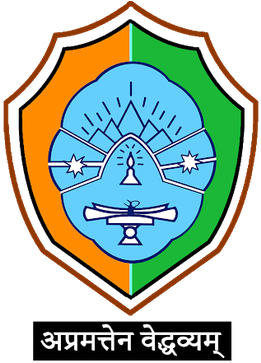 Department of EnglishCotton UniversityPanbazar, Guwahati - 781001AssamPART I1.1 Introduction Outcome based learning is the principal end of pedagogical transactions in higher education in today’s world in the light of exponential changes brought about in science and technology, and the prevalent utilitarian world view of the society. Since Humanities is among the most questioned discipline, it is imperative to perspectivise literary studies in English at the UG and PG levels. There is no denying the fact that Humanities is undergoing crisis in the present times. It has certainly emanated from the predominance of science and technology in particular, because these disciplines contribute to human conditions and comfort in tangible terms and thereby, change the human condition with material inventions.  The resultant utilitarian society likes to invest in science and technology because it takes care of provisions for life. Literature, on the other hand, takes care of vision. Its impact is intangible and immeasurable in terms of quantity. Humanities or literary discourse brings about qualitative changes that remain immeasurable, but for its manifestation in human conduct that may be observed and experienced, but not quantified. However, what gets obviated in the process is that both of them i.e., science and technology and humanities-- are complementary, though those fascinated with tangible outcomes do tend to gloss over it. Fortunately, institutions of repute in management, also science and technology have started paying attention to humanities and social sciences, at least symbolically. To speak of human values in an age in which humanities as a discipline itself is in a state of crisis may appear paradoxical, but is actually not. The present century has increasingly realised the interconnectedness of all elements in the universe and interrelatedness of lives and the importance of human values for sustainance and survival.  The function of literature is to bring the questions of values—human and literary—in focus. Literariness is the ability of literature to attract attention to itself that it achieves through deviant use of language. As a system of knowledge, it aims at teaching through aesthetic experience and herein lies its value. Literature celebrates life in all forms and stands for and with values of life by representing the weak, the poor, the exploited, the vulnerable and the voiceless. In a way, literary values are values of life, particularly human life. It can raise consciousness and thus work as a tool of social change. Keeping in mind the role that literature and literary studies have to play in society, English literary curricula have evolved over a period of time in India. From its Anglo-centric core, it moved to new literatures—Third World Literature, Commonwealth Literature, American, Canadian, Australian, African Literature, and New Literatures in English, and later to Indian Literature in English and regional Indian Literature in translation in the light of various critical and theoretical discourses like Post-modernism, Post-colonialism, Feminism, and Ecocriticism among others. The present phase demands its alignment with the prevailing situation where ‘humanity’ itself is under threat at multiple levels. The relevance of the courses in literature lies in its ability to enrich engagement with local and global realities, experiences and their manifestations in literary terms without glossing over the core attributes i.e., human values and aesthetic qualities. The present curriculum has been prepared to nurture an egalitarian and inclusive outlook capable of fostering healthy minds and critical thinking for a strong nation and thus fulfill the mission and vision of Cotton University.1.2 Learning Outcomes-based Approach to Curriculum Planning and DevelopmentThe basic objective of the learning outcome based approach to curriculum planning and development is to focus on demonstrated achievement of outcomes (expressed in terms of knowledge, understanding, skills, attitudes and values) and academic standards expected of graduates of a programme of study. Learning outcomes specify what graduates completing a particular programme of study are expected to know, understand and be able to do at the end of their programme of study. The expected learning outcomes are used to set the benchmark to formulate the course outcomes, programme specific outcomes, programme outcomes and graduate attributes. These outcomes are essential for curriculum planning and development, and in the design, delivery and review of academic programmes. They provide general direction and guidance to the teaching-learning process and assessment of student learning levels under a specific programme. The overall objectives of the learning outcomes-based curriculum framework are to:help formulate graduate attributes, qualification descriptors, programme learning outcomes and course learning outcomes that are expected to be demonstrated by the holder of a qualification;enable prospective students, parents, employers and others to understand the nature and level of learning outcomes (knowledge, skills, attitudes and values) or attributes a graduate of a programme should be capable of demonstrating on successful completion of the programme of study;maintain national standards and international comparability of learning outcomes and academic standards to ensure global competitiveness, and to facilitate student/graduate mobility; andprovide higher education institutions an important point of reference for designing teaching-learning strategies, assessing student learning levels, and periodic review of programmes and academic standards.1.3 Key outcomes underpinning curriculum planning and developmentThe learning outcomes-based curriculum framework is a framework based on the expected learning outcomes and academic standards that are expected to be attained by graduates of a programme of study. The key outcomes that underpin curriculum planning and development include Graduate Attributes, Programme Outcomes, Programme Specific Outcomes, and Course Outcomes.1.3.1 Graduate AttributesThe disciplinary expertise or technical knowledge that has formed the core of the university courses. They are qualities that also prepare graduates as agents for social good in future. Some of the characteristic attributes that a graduate should demonstrate are as follows:Disciplinary knowledge: Capable of demonstrating comprehensive knowledge and understanding of one or more disciplinesResearch-related skills: A sense of inquiry and capability for asking relevant/appropriate questions, problematising, synthesising and articulatingAnalytical reasoning: Ability to evaluate the reliability and relevance of evidence; identify logical flaws and holes in the arguments of othersCritical thinking: Capability to apply analytic thought to a body of knowledgeProblem solving: Capacity to extrapolate from what one has learned and apply their competencies to solve different kinds of non-familiar problemsCommunication Skills: Ability to express thoughts and ideas effectively in writing and orallyInformation/digital literacy: Capability to use ICT in a variety of learning situations, demonstrate ability to access, evaluate, and use a variety of relevant information sources; and use appropriate software for analysis of data.Self-directed learning: Ability to work independently, identify appropriate resources required for a project, and manage a project through to completion.Cooperation/Team work: Ability to work effectively and respectfully with diverse teamsScientific reasoning: Ability to analyse, interpret and draw conclusions from quantitative/qualitative data; and critically evaluate ideas, evidence and experiences from an open-minded and reasoned perspectiveReflective thinking: Critical sensibility to lived experiences, with self-awareness and reflexivity of both self and society.Multicultural competence: Possess knowledge of the values and beliefs of multiple cultures and a global perspectiveMoral and ethical awareness/reasoning: Ability to embrace moral/ethical values in conducting one’s life, formulate a position/argument about an ethical issue from multiple perspectives, and use ethical practices in all work Leadership readiness/qualities: Capability for mapping out the tasks of a team or an organization, and setting direction, formulating an inspiring vision, building a team who can help achieve the vision, motivating and inspiring team members to engage with that vision, and using management skills to guide people to the right destination, in a smooth and efficient way.Lifelong learning: Ability to acquire knowledge and skills, including ‘learning how to learn’, that are necessary for participating in learning activities throughout life, through self-paced and self-directed learning aimed at personal development, meeting economic, social and cultural objectives, and adapting to changing trades and demands of work place through knowledge/skill development/reskilling.1.3.2 Programme Outcomes (POs) for Undergraduate programme (Honours)POs are statements that describe what the students graduating from any of the educational programmes should able to do. They are the indicators of what knowledge, skills and attitudes a graduate should have at the time of graduation.In-depth knowledge: Understand the concepts and processes related to an academic field of study and demonstrate the applicability of their domain knowledge and its links to related disciplinary areas/subjects of study.Specialised knowledge and skills: Demonstrate procedural knowledge and skills in areas related to one’s specialization and current developments, including a critical understanding of the latest developments in the area of specialization, and an ability to use established techniques of analysis and enquiry within the area of specialisation.Analytical and critical thinking: Demonstrate independent learning, analytical and critical thinking of a wide range of ideas and complex problems and issues.Research and Innovation: Demonstrate comprehensive knowledge about current research in the subject of specialisation; critical observation to identify research problems and to collect relevant data from a wide range of sources, analysis and interpretation of data using methodologies as appropriate to the area of specialisation for formulating evidence-based research output.Interdisciplinary Perspective: Commitment to intellectual openness and developing understanding beyond subject domains.Communication Competence: Demonstrate effective oral and written communicative skills to covey disciplinary knowledge and to communicate the results of studies undertaken in an academic field accurately in a range of different contexts using the main concepts, constructs and techniques of the subject(s) of studyCareer development: Show proficiency in academic, professional, soft skills and employability required for higher education and placements.Teamwork: Work in teams with enhanced interpersonal skills leadership qualities.Commitment to the society and the Nation: Recognise the importance of social, environmental, human and other critical issues faced by humanity at the local, national and international level; appreciate the pluralistic national culture and the importance of national integration.1.3.3 Programme Specific Outcomes (PSOs) in EnglishProgramme specific outcomes include subject-specific skills and generic skills, including transferable global skills and competencies, the achievement of which the students of a specific programme of study should be able to demonstrate for the award of the degree. The programme specific outcomes would also focus on knowledge and skills that prepare students for further study, employment, and citizenship. They help ensure comparability of learning levels and academic standards across universities and provide a broad picture of the level of competence of graduates of a given programme of study. The attainment of PSOs for a programme is computed by accumulating PSO attainment in all the courses comprising the programme.PROGRAMME LEARNING OUTCOMES (PSOs in English)By the end of this Program, the student will be able to: PSO 1 Define, comprehend and classify different literary forms, genres and devicesPSO 2  Recall and relate various historical periods of English LiteraturePSO 3 Demonstrate an understanding and knowledge of literatures written and translated in English across the world and engage with themPSO 4 Display familiarity and understanding of the rich national and regional literary heritage of IndiaPSO 5 Interpret and critically appreciate literary texts by applying various literary tools,  devices, literary criticism and theoryPSO 6 Illustrate and analyse the existing gender, class, caste, racial and other socio-cultural disparities and complexities reflected, perpetuated and challenged in literaturePSO 7 Identify and investigate the relationship between various literary pieces and the larger socio-cultural context of production and consumptionPSO 8 Compare and contrast literatures produced across various dimensionsPSO 9 Develop critical thinking, creative aptitude and a sense of ethics, inclusivity and social responsibility as it emerges out of a deep understanding of literaturePSO 10 Utilize digital resources to expand and explore critical questions and the knowledge base in the field of English studies PSO 11 Demonstrate a command over English grammar and usage and an aptitude for English communicationPSO 12 Identify employability options in English studies programme in fields such as teaching English language and literature at different levels, professional writing, translation, creative writing,  mass media, journalism, aviation communication and personality and soft skill development, etc to name just a few1.3.4 Course Level Learning Outcome Matrix1.3.4.1 Course Outcomes (COs) and Programme Outcomes (POs) matrixCore CoursesElective and Department Specific Elective CoursesGeneric Electives CoursesAbility and Skill Enhancement CoursesCourse Outcomes (COs) and Programme Specific Outcomes (PSOs) matrixCore CoursesElective and Department Specific Elective CoursesGeneric Elective CoursesAbility and Skill Enhancement Courses1.4 Teaching-learning processThe department of English, Cotton University has student-centric teaching-learning pedagogies to enhance the learning experiences of the students. All classroom lectures are interactive in nature, allowing the students to have meaningful discussions and engage critically with literary texts. Apart from the physical classes, lectures are also held in online mode where students can have doubt clearing and discussions with the teachers. The Department has adopted participative teaching-learning practices, which includes seminars, presentations and group discussions. These participative teaching-learning practices are included in the curricula of almost all the courses. 1.5 Assessment methodsA variety of assessment methods that are appropriate to the discipline are used to assess progress towards the course/programme learning outcomes. Priority is accorded to formative assessment. Progress towards achievement of learning outcomes is assessed using the following: closed-book examinations;  oral presentations, including seminar presentation and any other pedagogic approaches as per the context.PART IIStructure of Under-Graduate programme in EnglishOutline of the courses under Choice Based Credit System:Each course of a program will be of one of the following categories-1. Core Course: A course, which should compulsorily be studied by a candidate as a core requirement is termed as a Core course.2. Elective Course: Generally a course which can be chosen from a pool of courses and which may be very specific or specialized or advanced or supportive to the discipline/subject of study or which provides an extended scope or which enables an exposure to some other discipline/subject/domain or nurtures the candidate’s proficiency/skill is called an Elective Course.2.1 Discipline Specific Elective (DSE) Course: Elective courses may be offered by the main discipline/subject of study is referred to as Discipline Specific Elective. The University may also offer discipline related Elective courses of interdisciplinary nature (to be offered by main discipline/subject of study).2.2 Dissertation/Project: An elective course designed to acquire special/advanced knowledge, such as supplement study/support study to a project work, and a candidate studies such a course on his own with an advisory support by a teacher/faculty member is called dissertation/project.2.3 Generic Elective (GE) Course: An elective course chosen generally from an unrelated discipline/subject, with an intention to seek exposure is called a Generic Elective.A core course offered in a discipline/subject may be treated as an elective by  other discipline/subject and vice versa and such electives may also be referred to as Generic Elective.3. Ability Enhancement Courses (AEC): The Ability Enhancement (AE) Courses may be of two kinds: Ability Enhancement Compulsory Courses (AECC) and Skill Enhancement Courses (SEC). “AECC” courses are the courses based upon the content that leads to Knowledge enhancement. These are mandatory for all disciplines. SEC courses are value-based and/or skill-based and are aimed at providing hands-on-training, competencies, skills, etc.3.1 Ability Enhancement Compulsory Courses (AECC): Environmental Science, English Communication/MIL Communication.3.2 Skill Enhancement Courses (SEC): These courses may be chosen from a pool of courses designed to provide value-based and/or skill-based knowledge.Introducing Research Component in Under-Graduate Courses:Project work/Dissertation is considered as a special course involving application of knowledge in solving / analyzing /exploring a real life situation / difficult problem. A Project/Dissertation work would be of 6 credits. A Project/Dissertation work may be given in lieu of a discipline specific elective paper.Details of courses and corresponding Credits under Undergraduate (Honours):Minimum credits required for the complete programme are:(14 Core papers × 6 credit each) +(4GE papers × 6credit each)+ (2 AECC papers × 2 credit each) + (2 SEC papers × 2 credit each) + (4 DSE papers × 6 credits each) = 140 CreditsDetails of courses under B.A. (Honours)                                                                                             Total credits= 140SCHEME FOR CHOICE BASED CREDIT SYSTEM IN B.A. Honours (English)Structure of B.A. (Hons.) English, Cotton UniversityLOCF Under CBCSThe syllabi have been designed in order to help the students to acquire an in-depth study of the development of English Literature as well as literatures in English across time and space.  The Core Courses in the first three semesters have been arranged chronologically starting from the Medieval Age up to the Modern and Postmodern Period. It is expected that the students would be able to study the socio-historical and political processes behind the production of the literary texts that would form the core of their study. From the fourth semester onwards, the students are introduced to certain areas which are now integral to the study of English Literature. Some such areas are Literary Criticism, Language and Linguistics, American Literature, Literary Theory and Literary and Interpretative Devices. Considering the location of the students as well as the institute, Indian English Literature and Literatures from India’s Northeast have also been included. The Discipline Specific Electives provide access to an array of special areas such as Classical Literature, World Literature, Postcolonial Literature, Modern Indian Literature in Translation, Women and Literature, Popular Literature, South Asian Literature and Modern European Literature so that the students are able to comprehend the varied ways in which literary and intellectual developments have taken place in contemporary times. The program aims to equip students to qualify for joining a profession or to provide development opportunities in particular employment settings. Graduates are enabled to enter a variety of jobs or to continue academic study at higher level.Discipline Specific Core (Compulsory)     Semester I• ENG 101C – The Medieval Age (500 -1500)• ENG 102C – The Age of Renaissance (1485-1660)Semester II• ENG 201C - The Restoration till 1780• ENG 202C - The Romantic Period (1780-1832)Semester III• ENG 301C - The Victorian Age (1832—1901)• ENG 302C - The Modern Period I (1901-1939)• ENG 303C - The Modern Period II (1940s and after)Semester IV• ENG 401C - Literary Criticism• ENG 402C - Language and Linguistics• ENG 403C – Literature from India’s NortheastSemester V• ENG 501C – Indian English Literature• ENG 502C – American LiteratureSemester VI• ENG 601C – Literary Theory• ENG 602C – Literary and Interpretative DevicesDiscipline Specific Elective (Elective)Semester V• ENG 503 DSE I a –Classical Literature        DSE I b – Introduction to World Literature• ENG 504 DSEII a – Postcolonial Literatures in English	        DSE II b – Modern Indian Literature in TranslationSemester VI• ENG 603 DSE III a – Women and Literature	        DSE III b – Popular Literature• ENG 604 DSE IV a – Introduction to Modern European Literature	        DSE IV b – South Asian Literature Generic ElectiveSemester I• ENG 103G (GE 1) – Reading Poetry and Non-Fictional ProseSemester II• ENG 203G (GE 2) – Reading Poetry and Short StoriesSemester III• ENG 303G (GE 3) – Reading FictionSemester IV• ENG 403G (GE 4) – Reading DramaAbility Enhancement Compulsory Course (AECC)Semester I (Arts)• ENG 104A – Functional EnglishSemester II (Science)• ENG 204A – Functional EnglishSkill Enhancement Course (SEC)Semester III• ENG001S - Business CommunicationSemester IV• ENG002S – Creative WritingB.A. (HONOURS) ENGLISH SYLLABUSDiscipline Specific Core Courses B.A. (Hons) Semester I - C1Course Code - ENG 101CCourse Title - The Medieval Age (500-1500)Credits:  5 + 1 = 6 (80 Lectures)Course Level Learning Objectives:The objective of this paper is to:introduce students to the beginnings of English literature facilitate an understanding of the evolution of both the English society and literature towards stabilityenable students to appreciate the various canonical texts from the periodhelp students to understand the evolution of English dramaCourse Level Learning Outcomes:At the end of this course students shall be able to:CO1: comprehend the early beginnings of English language and literatureCO2: demonstrate the close relationship between socio-cultural history of the time and the literary productionsCO3: engage critically with the various canonical texts from the period CO4: analyse the evolution of English drama  Course Content:Unit 1:  Old English Period/ Anglo Saxon Period (14 lectures)Socio-historical BackgroundThe shift from the Roman Empire to the German invadersThe settlement of the Angles, the Saxons and the JutesThe socio-political and cultural scenario of EnglandThe coming of Christianity in England and its spreadAnglo-Saxon literature: Salient features and dominant literary formsThe heroic and the Christian poetryLiterary texts Beowulf (lines 736-789)  “The Wife’s Lament”Unit 2:  Anglo-Norman Period (16 lectures)Socio-historical BackgroundThe socio-political impact of the Norman ConquestThe coming of FeudalismThe Crusades The growth of town cultureThe growth and corruption of the churchThe major literary forms: the legends of King Arthur and his Knights, romances, lais, fablesLiterary TextsGeoffrey of Monmouth, History of the Kings of Britain (pp 130-131)Marie de France, “Chevrefoil” (The Honeysuckle)Unit 3:  Fourteenth and Fifteenth Century (26 lectures)Socio-historical BackgroundThe decline of feudalism: The Crusades, The Magna Carta Act, Black Death (1361) and the Peasants’ Revolt (1381)The corruption of the church and the demands for reformation, Lollardy, John Wycliffe’s translation of the BibleThe consolidation of the position of English languageBook production during Middle Ages, William Caxton and the print revolutionDominant literary genres and terms: romances, narrative poems, dream vision poems, allegory, religious writings, alliterative revivalLiterary TextsSir Gawain and the Green Knight (lines 444-495) Geoffrey Chaucer: “The Prologue to The Canterbury Tales” (1-42, 445-476) William Langland: The Vision of Piers Plowman (lines 1-25)Julian of Norwich: A Book of Showings to the Anchoress Julian of Norwich (Chapter 3)John Lydgate: The Testament of John Lydgate (lines 754-761, 850-897) Unit 4:  Evolution of English language (15 lectures)The Indo-European family of languagesOld English Period: Non-Christian (pagan) and Christian PeriodCharacteristics of Old English (vocabulary, pronunciation, grammar)Celtic, Latin, Scandinavian and French influences in the English languageProcesses of word formationUnit 5:  Evolution of English Drama (9 lectures)Early history of English dramaThe religious rootsMorality, miracle and mystery playsLiterary TextEverymanNote: All the readings in this paper, except John Lydgate are from The Norton Anthology of English Literature. The Middle Ages. Volume A.Recommended Readings: Boris Ford, ed. The New Pelican Guide to English Literature, Vol-1.D. Bevington, ed. Medieval Drama.David Wallace. The Cambridge History of Medieval English Literature.E. Treharne and G. Walker eds. The Oxford Handbook of Medieval Literature in English. F. M. Stenton. Anglo-Saxon England.F. T. Wood. An Outline History of the English Language.G.M. Trevelyan. English Social History.James Simpson and Alfred David. Norton Anthology of English Literature: The Middle Ages. Larry Scanlon. The Cambridge Companion to Medieval English Literature 1100-1500.Paul Poplawski. English Literature in Context.B.A. (Hons.) Semester I- C2Course Code - ENG 102CCourse Title - The Age of Renaissance (1485-1660)Credits: 5 + 1 = 6 (80 Lectures)Course Level Learning Objectives:The objective of this course is to:acquaint the students with the political, cultural, religious, economic and social structures of the agemake students comprehend the relationship between text, context and the sub-text of human artistic creations familiarize students with the various literary ventures of this age through the prescribed literary texts facilitate appreciation of the essence of the Renaissance through a close reading of texts and concepts explore the dramatic output of the ageCourse Level Learning Outcomes:At the end of this course students shall be able toCO 1: trace the development of the political, cultural, religious, economic and social structures of the ageCO 2: analyze how context affects the text and the sub-text of human artistic creationsCO 3: engage critically with the major genres and forms of English literatureCO 4: demonstrate close understanding of the texts and concepts and appreciate the essence of RenaissanceCO 5: interpret and form informed responses to the incredible dramatic output of the age  Course Content: Unit 1: Historical Background (10 lectures)- Political upheavals (internal conflicts and external threats)	- Dissolution of Monasteries							- Education system and the Grammar Schools- Renaissance Humanism- The Reformation	- New discoveries and innovations				-Travel and Exploration-Print Revolution-The English and the Others-Beginnings of Colonial ventures	Unit 2: Literary background (10 lectures)- Revival of classical knowledge  - Translations and the new learning- Writers, printers and patrons- Tudor style: Ornament, plainness and wonder- Theatre: Reaching new heights during Elizabethan and Jacobean period, and the Puritan ban - Greek influence, University Wits, Shakespearean tragedy and comedy, Jacobean tragedies, comedy of humours, etc.- Renaissance poetry: sonnets, metaphysical poetry, epics, courtly love, etc.- Renaissance Prose: travel writings, religious writings, speeches, etc.Unit 3: Poetry (20 lectures)- William Shakespeare: Sonnets 30, 65, 130- Philip Sidney: From Astrophel and Stella (Sonnets 1, 15, 45) - John Donne: “A Valediction: Forbidding Mourning”, “The Sunne Rising”, “Death Be Not  Proud” - Henry Howard: “The Soote Season”				- Thomas Wyatt: “Farewell Love and all Thy Laws Forever”- Edmund Spenser: The Faerie Queene. Book 1, Canto 1 (Lines 1- 59)- Lady Mary Wroth: “When Night’s Black Mantle”		Unit 4: Prose (15 lectures)- Niccolo Machiavelli: From The Prince (Chapters 15, 16, 18, 25) - Michel de Montaigne: “Cowardice, the Mother of Cruelty”- Pico della Mirandola: Selection from The Oration on the Dignity of Man - Francis Bacon: “Of Revenge”, “Of Fame”, “Of Love”- The Bible: Genesis (Chapters 1- 4)Unit 5: Drama (25 lectures)-William Shakespeare: The Merchant of Venice- Christopher Marlowe: The Tragical History of the Life and Death of Doctor Faustus - Ben Jonson: Every Man in His HumourRecommended Readings:Edward Albert.History of English Literature. F. Arthur Kinney (ed). A Companion to Renaissance Drama. Jerry Brotton.The Renaissance: A Very Short Introduction. Joan von Emden. The Metaphysical Poets. Michael Hattaway (ed). A Companion to English Renaissance Literature and Culture. R. A. Braunmuller and Michael Hattaway (eds). The Cambridge Companion to English Renaissance Drama. Ronald Carter and John McRae. The Routledge History of Literature in English. Peter Womack. English Renaissance Drama.Stephen Greenblatt. Renaissance Self Fashioning: From More to Shakespeare.	Tom MacFaul. Poetry and Paternity in Renaissance England.B.A. (Hons.) Semester II – C3Course Code - ENG 201CCourse Title - The Restoration till 1780Credits: 5 + 1 = 6 (80 Lectures)Course Level Learning Objectives: The objective of this course is to:acquaint the students with the significant religious, socio-intellectual and cultural milestones of the times that heavily influenced the shape of literature produced in the 17th and 18th centuriesfamiliarize students with the major characteristics of the Comedy of Manners, Mock-Heroic poetry, Satire, elegy and odeshelp students to engage critically with the texts in terms of plot-construction, socio-cultural contexts and the genres of poetry and dramaEnable students to recognize literary devices, forms and techniques in order to             appreciate and interpret the textsCourse Level Learning Outcomes: At the end of this course students will be able to:CO 1: demonstrate in-depth knowledge and understanding of the religious, socio-intellectual and cultural thoughts of the 17th and 18th centuriesCO 2: identify the major characteristics of the Comedy of Manners, Mock-Heroic poetry, Satire as well as elegy and odesCO 3: evaluate texts in terms of plot-construction, socio-cultural contexts and the genres of poetry and dramaCO 4: recognize literary devices, forms and techniques in order to appreciate and interpret the textsCourse Content:	Unit 1: Historical and Literary background (15 lectures)(a) Historical background- The Restoration of Charles II (social and political changes)- The Plague and the fire of London- The Glorious Revolution - The Act of Settlement - Industrial Revolution (Urbanization, education, consumer culture, marriage) - Evangelism and Methodism(b) Literary background- Theatre of the Restoration- Heroic couplet, mock heroic, elegy, odes, satire - The rise of the periodical essay- The rise of the novel (major writers and works)Unit 2: Prose (17 lectures)- Samuel Pepys: “The Coronation of Charles II”- Richard Steele: The Spectator Club (March 1, 1711)- Joseph Addison: “The Scope of Satire” Unit 3: Poetry (20 lectures)- Milton: Paradise Lost (Book 9, line 48-98) - John Dryden: Absalom and Achitophel (Line 150-229), “Alexander’s Feast”- Aphra Behn: “Love Arm’d”- Alexander Pope: The Rape of the Lock (Canto 1) Unit 4: Drama (10 lectures)- Oliver Goldsmith: She Stoops to ConquerUnit 5: Fiction (18 lectures)- John Bunyan: The Pilgrim’s Progress (Part I)- Jonathan Swift: Gulliver’s Travels (Part I, Voyage to Lilliput)Recommended Readings:David Womersley and Duncan Wu. Restoration Comedy.Deborah C Payne Fisk. ed. The Cambridge Companion to English Restoration Theatre.Eric Rothstein. Restoration and Eighteenth-century Poetry 1660-1780.Ian Watt. The Rise of the Novel: Studies in Defoe, Richardson and Fielding.Paul Hammond. Restoration Literature: An Anthology. Paul Langford. Eighteenth-Century Britain: A Very Short Introduction (Very Short Introductions).Stephen Greenblatt. Norton History of English Literature: The Restoration and the Eighteenth century. Susan J. Owen, ed. A Companion to Restoration Drama.B.A. (Hons.) Semester II – C4Course Code - ENG 202CCourse Title - The Romantic Period (1780-1832)Credits: 5 + 1 = 6 (80 Lectures)Course Level Learning Objectives:The objective of this course is to:familiarize students with the historical and literary background of the age so that they may be able to understand the various circumstances and influences that triggered the Romantic periodacquaint students with the main characteristics of romanticismenable critical engagement with the major poems and prose of the agefacilitate close reading of the texts and conceptsenable an understanding of the British Romantic periodwith special focus on the ideas associated with common man, equality, freedom, sense of community and fraternityCourse Level Learning Outcomes:At the end of the course, students will be able to:CO 1: comprehend the British Romantic period in terms of the social, political, philosophical, intellectual and literary influences which shaped the creative output of the eraCO 2: identify the main characteristics of romanticismCO 3: engage critically with the representative poets and prose pieces of the ageCO 4: perform close reading of the texts and concepts CO 5: evaluate the sensibility of the British Romantic period with special focus on the ideas associated with common man, equality, freedom, sense of community and fraternityCourse Content: Unit 1: Historical Background and Literary Background (a)Historical background (10 lectures)- Culture and Society of the time- Reaction against Consumerism and Commercial Society (Industrial Revolution)- Politics, Power and Ideology - French Revolution, Rise of Napoleon - The Spread of the British Empire (b) Literary Background: Genres, Concepts and Ideas (10 lectures)- The Return to Nature- Romanticism as an Aesthetic Category- The Influence of Germany on Romantic Literature- Political and Periodical Writing- Gothic LiteratureUnit 2: Poetry (20 lectures) - William Blake: “The Lamb” (Songs of Innocence), “The Tiger”(Songs of   Experience)- William Wordsworth: “Lines Composed on Tintern Abbey”- Samuel Taylor Coleridge: “Rime of the Ancient Mariner”- Lord Byron: Don Juan (Canto I)- John Keats: “Ode to Autumn” - Percy Bysshe Shelley: “Ode to the West Wind”	- Mary Robinson: Sappho and Phaon (Sonnet III)Unit 3: Fiction (24 lectures)- Jane Austen: Pride and Prejudice- Mary Shelley: FrankensteinUnit 4: Prose (16 lectures)- Charles Lamb: “A Dissertation Upon Roast Pig”- Mary Wollstonecraft: A Vindication of the Rights of Woman (Chapter 1)- John Keats: “Letter to Richard Woodhouse, October 27, 1818”, “Letter to Hamilton”,							“Letter to George and Tom”Recommended Readings:            A. Kettle. An Introduction to the English Novel: Volume 1.C. M. Bowra. The Romantic Imagination.D. K. Barua. Whispering Reeds.David Green (ed.). The Winged Words.E.A. Baker. History of the English Novel.Harold Bloom & Lionel Trilling (ed). Romantic Prose and Poetry.K. Hopkins. English Poetry: A Short History.	M. H. Abrams. The Mirror and the Lamp: Romantic Theory and the Critical Tradition.	Theodor W. Adorno. “The Essay as Form” in Notes to Literature, Vol. I. Trans. Sherry Weber Nicholsen.B.A. (Hons.) Semester III - C 5 Course Code- ENG 301 CCourse Title - The Victorian Age (1832—1901)Credits: 5 + 1 = 6 (80 Lectures)Course Level Learning Objectives:The objective of this course is to:acquaint students with the major socio-political, economic and historical transformations that England went through during the Victorian ageenable engagement with the major genres of the age to understand the individual’s relationship with societyfamiliarize students with the transition from Romantic to Victorian literature and cultureenable students to comprehend the link between the rise of novel with the expansion of colonialism and capitalismenable students to examine the Victorian temper as reflected in literary productions, in relation with the political contexts in English coloniesCourse Level Learning Outcomes:At the end of the course, students will be able to:CO 1: evaluate the major socio-political, economic and historical milestones that inform the literature of the periodCO 2: understand the conflict between self and society by engaging with the major genres of the ageCO 3: analyse the transition from Romantic to Victorian in literature and cultureCO 4: link the rise of the novel to the expansion of colonialism and capitalismCO5: examine Victorian temper as reflected in literary productions in relation with the political contexts in English colonies Course Content: Unit 1: Social, Political and Literary Background (20 lectures)Social and Political Background - Chartism, Condition of England- Trade Unions, Laissez-faire- Corn Law 1815, Reform Act 1832, Poor Law 1834, Factory Act 1833- Ten Hours Act 1847, Public Health Act 1857, Elementary Education Act 1870- The Great Exhibition- Hungry Forties- Darwinism, Utilitarianism, Empiricism, - Evangelicalism, Oxford MovementLiterary Background- Aestheticism (Art for Art’s Sake)- The Pre-Raphaelites - Victorian Compromise- The Victorian Novel - Dramatic Monologue, ElegyUnit 2: Prose (15 lectures)- Thomas Carlyle: “Signs of Time”- Matthew Arnold: “Preface to 1853 Volume of Poems”- John Stuart Mill: The Subjection of Women (Chapter I & II) Unit 3: Poetry (15 lectures) - Robert Browning: “Porphyria’s Lover”, “The Last Ride Together” - Alfred Lord Tennyson: “Ulysses”, “Lady of the Shalott” - Matthew Arnold: “Dover Beach”, “To Marguerite” - Christina Rossetti: “Goblin Market”- Dante G. Rossetti: “Blessed Damozel”- G. M. Hopkins: “God’s Grandeur” - Elizabeth Barrett Browning: “Love” Unit 4: Fiction (15 lectures)- Charles Dickens: Great Expectations- Emily Bronte: Wuthering Heights- Lewis Carroll: Through the Looking Glass (Chapter 1, Jabberwocky Poem & Chapter Six)Unit 5: Drama (15 lectures)- Oscar Wilde: The Importance of Being EarnestRecommended Readings:Asa Briggs. A Social History of England.Austin Wright (ed.).Victorian Literature: Modern Essays in Criticism.Eric Hopkins.Industrialization and Society: A Social History, 1830-1951.John Sutherland.The Stanford Companion to Victorian Fiction.Isobel Armstrong.Victorian Poetry: Poetry, Politics, Poetics.Louis James.The Victorian Novel.Valentine Cunningham.Victorian Poetry.B.A. (Hons.) Semester III - C6 Course Code - ENG 302C                                        Course Title - The Modern Period I (1901-1939)Credits: 5 + 1 = 6 (80 Lectures)  Course Level Learning Objectives:The objective of this course is to:familiarize students with the history of modernism in the context of late nineteenth and early twentieth century Europeenable students to comprehend the history of early twentieth-century modern period in the light of stream ofconsciousness, Jungian and Freudian ideas, Psychoanalysis, Imagism, Cubism, Vorticism, etc.help students to appreciate the use of modernist techniques in different genres in early twentieth century British literaturefacilitate examination of the history of the self and subjectivity in literature in the light of colonial consciousnessCourse Level Learning Outcomes:At the end of this course students will be able to:CO1: trace the history of modernism in the socio-political, cultural and intellectual contexts of late nineteenth century and early twentieth century Europe CO 2: explain the history of early twentieth-century modern period in the light of stream of consciousness, Jungian and Freudian ideas, Psychoanalysis, Imagism, Cubism, Vorticism, etc.CO 3: analyse the use of modernist technique in different genres in early twentieth century British literature CO 4: examine the history of the self and subjectivity in literature in the light of colonial consciousness Course Content: Unit 1: Socio-Political and Cultural Contexts (12 lectures)- Intellectual and philosophical legacies of Darwin, Nietzsche and Freud - The challenges to the Empire; Irish Home Rule- The two World Wars and Britain between the two wars (politics, economy, social changes)- Advancement in science and technology- Women’s movementUnit 2: Artistic Experimentations (14 lectures)- Search for newer forms and genres to suit newer concerns and readership- Modernist innovations in painting, architecture, music and literature/ Avant-garde- Modernist artistic developments –isms (Post-impressionism, Imagism,Expressionism,  Futurism, Vorticism, Cubism, Dadaism, Surrealism)- Little magazines- Virginia Woolf: “Modern Fiction”Unit 3: Poetry of the Modern Age (18 lectures)- W. H. Auden: “In Praise of Limestone”  - W. B. Yeats: “The Second Coming”, “Leda and the Swan” - T. S. Eliot: “The Hippopotamus”, “The Hollow Men”- Siegfried Sassoon: “How to Die”- Wilfred Owen: “Strange Meeting” - Ezra Pound: “In a Station of the Metro”, “A Girl” - Rudyard Kipling: “The White Man’s Burden”Unit 4: Dramatic Experimentations (16 lectures)- G. B. Shaw: Pygmalion- T. S. Eliot: Murder in the CathedralUnit 5: Fiction (20 lectures)- Joseph Conrad: Heart of Darkness- D. H. Lawrence: “The White Stocking”- Katherine Mansfield: “The Doll’s House”- James Joyce: “The Dead”- W. S. Maugham: “Rain”Recommended Readings:             Anthea Trodd.  Women’s Writing in English: Britain 1900-1945.Arthur Symon. The Symbolist Movement in Literature.  Boris Ford. The New Pelican Guide to English Literature Vol 7. Christopher Butler. Modernism: A Very Short Introduction.Clement Greenberg. “Modernist Painting.” David Bradshaw, Kevin J.H. Dettmar. A Companion to Modernist Literature and Culture.David Krasner. A History of Modern Drama. Vol. II. Eric Bentley. The Playwright as Thinker. Eric Hobsbawm. The Age of Empire: 1875-1914.James Frazer. The Golden Bough: A Study of Magic and Religion.             Malcolm Bradbury and James McFarlane. Modernism: A Guide to European Literature  1890-1930.Malcolm Bradbury. The Social Context of Modern English Literature. Northrop Frye. “The Archetypes of Literature.” Paul Poplawski. Encyclopedia of Literary Modernism. Peter Brooker. Modernism/Postmodernism. Longman Critical Readers.Peter Childs. Modernism. The New Critical Idiom. Raymond Williams. Culture and Society: Coleridge to Orwell 1780-1950. Rita Felski. The Gender of Modernism. B.A. (Hons.) Semester III - C7 Course Code - ENG 303CCourse Title - The Modern Period II (1940s and after)Credits: 5 + 1 = 6 (80 Lectures)Course Level Learning Objectives:The objective of this course is to:introduce students to the historical, social and political developments which resulted after WWII such as the loss of colonies, the Commonwealth and the Cold Warenable students to comprehend the relationship of the above developments with the literary expressions of the timesfacilitate critical engagement with the idea of the postmodern and the rise of the postmodernist aesthetics through the works of the War Poets, the Movements Poets and the Absurdist writershelp students to evaluate history of the self and subjectivity in literature in the light of the disillusionment and existential crisis born out of the experiences of the warEnable students to examine through a corpus of representative texts the rise of multiculturalism in England in the wake of migrations of people from colonial territories.Course Level Learning Outcomes:At the end of this course students will be able to:CO 1: trace the historical, social and political developments which resulted after WWII such as the loss of colonies, the Commonwealth and the Cold WarCO 2: comprehend the relationship of the above developments with the literary expressions of the timesCO 3: engage critically with the idea of the postmodern and the rise of the postmodernist aesthetics through the works of the War Poets, the Movements Poets and the absurdist writers CO 4: evaluate the history of the self and subjectivity in literature in the light of the disillusionment and existential crisis born out of the experiences of the War CO 5: examine through a corpus of representative texts the rise of multiculturalism in England in the wake of migrations of people from colonial territories 
Course Content: Unit 1: Socio-Historical and literary developments (18 Lectures)(a)Historical /Social/ Political Scene- Decline of Empire (India, Africa, Asia, Caribbean/ Hong Kong) - Loss of Colonies- Commonwealth- Cold War- Idea of Class/ Working Class- New Britain – the era of Globalization(b) Literary developments- The War Poets- The Movement Poets- Angry young men - The Absurd- New World Order - New Media - Popular Culture - Opening up of the Canon- The Postmodern, (Historiographic meta-fiction, magic realism) - Post-imperial/post-colonial, decolonization/immigration - Rise of cultural studiesUnit 2: Fiction (24 lectures)- George Orwell: Nineteen Eighty-Four- Hanif Qureshi: “We’re Not Jews” from Love in a Blue TimeUnit 3: Drama (18 lectures)- John Osborne: Look Back in Anger- Samuel Beckett: Waiting for GodotUnit 5: POETRY (20 lectures)- Dylan Thomas: “Fern Hill”, “Poem in October” - Philip Larkin: “Whitsun Weddings”, “Church Going” - Seamus Heaney: “Digging, “The Skunk” - Ted Hughes: “Hawk Roosting”, “Telegraph Wires” - Carol Ann Duffy: “Medusa”, “Little Red Cap” Recommended Readings:Bruce King. The Oxford English Literary History - The Internationalization of English Literature (Vol 13 – 1948 to 2000).Cheryl A. Malcom and David Malcolm (eds).A Companion to British and Irish Short Story.Dominic Shellard. British Theatre since the War.Eric Hobsbawm. The Age of Extremes. 1914-1991. The Short Twentieth Century. John Russell Brown ed. Modern British Dramatists. A Collection of Critical Essays. Peter Buse. Drama + Theory. Critical Approaches to Modern British Drama. Pramod K. Nayar. A Short History of English Literature.Ronald Carter and John McRae (eds).The Routledge History of Literature in English.Simon Shepherd, and Peter Womack. English Drama: A Cultural History. Stuart Hall. (ed) Representations: Cultural Representations and Signifying Practices. 				B.A. (Hons.) Semester IV - C8 Course Code - ENG 401CCourse Title - Literary CriticismCredits: 5 + 1 = 6 (80 Lectures)Course Level Learning Objectives:The objective of this course is to:help students to comprehend the historical and philosophical contexts that led to the development of literary criticism and its practice in different traditions and periodsenable students to understand critical concepts, ideas and issues related to various schools of criticism beginning from the Classical school to the first half of the 20th centuryfamiliarize students with theoretical and critical concepts of some of the major figures in the field and understand them in their contextshelp students to apply various theoretical frameworks and concepts to literary and cultural textsCourse Level Learning Outcomes:At the end of this course students will be able to:CO 1: comprehend the historical and philosophical contexts that led to the development of literary criticism and its practice in different traditions and periods CO 2: demonstrate knowledge ofcritical concepts, ideas and issues related to various schools of criticism beginning from the Classical school to the first half of the 20th century CO 3: display familiarity with of some of the major figures in the field and understand them in their contextsCo 4: apply various theoretical frameworks and concepts to literary and cultural textsCourse Content: Unit 1: Critical Concepts (19 lectures)- Plato:  On Poetry, Mimesis- Aristotle: Plot, Catharsis, Hamartia, Peripetia, Anagnorisis, Hubris- Longinus: The Five Sources of the SublimeUnit 2: Renaissance Criticism (10 lectures)- Philip Sidney: “Types of Poetry” from An Apology for PoetryUnit 3: Neo-Classical Criticism (16 lectures)- John Dryden:  From “An Essay of Dramatic Poesie”- Pope: From “An Essay on Criticism” (lines 70-99) Unit 4: Romantic Revival (17 lectures)- William Wordsworth: “Preface” to Lyrical Ballads- S. T. Coleridge: From Biographia Literaria (chapter 13) - John Keats: “Negative Capability” (letter dated 22nd Dec, 1817)Unit 5: Victorian to Modern (18 lectures)- Matthew Arnold: “The Study of Poetry”- Walter Pater: Aestheticism- T. S. Eliot: “The Metaphysical Poets”- New Critical Readings: Practical Criticism, Ambiguity, Tension, Paradox,                               Intentional Fallacy and Affective Fallacy, Myth, ArchetypesRecommended Readings:D.A. Michael Winterbotton Russell (ed).Classical Literary Criticism.D.J. Enright and E.D. Chicera (ed).English Critical Texts.David Daiches.Critical Approaches to Literature.David Lodge and Nigel Wood.Modern Criticism and Theory: A Reader. David Lodge (ed). 20thCentury Literary Criticism.Frank Lentricchia and Thomas McLaughlin (ed).Critical Terms for Literary Study.Harry Blamires. A History of Literary Criticism.Hazard Adams.Critical Theory Since Plato.Jeremy Hawthorn.A Glossary of Contemporary Literary Theory.M. H Abrams.A Glossary of Literary Terms (Eleventh Edition).M.A.R. Habib.A History of Literary Criticism—From Plato to the Present.Michael Groden et al (ed). The John Hopkins Guide to Literary Theory and Criticism.Nicholas Halmi.The Genealogy of the Romantic Symbol. Penelope Murray Various and T.S. Dorsch.Classical Literary Criticism.Philip Rice and Patricia Waugh (ed).Modern Literary Theory: A Reader.Raman Selden.The Theory of Criticism—From Plato to the Present. Vincent B. Leitch et al (ed). The Norton Anthology of Theory and Criticism. B.A. (Hons.) Semester IV – C9Course Code - ENG 402CCourse Title - Language and LinguisticsCredits: 5 + 1 = 6 (80 Lectures)Course Level Learning Objectives:The objective of this course is to:enable students to know language in its different aspects and in its relationship with societyintroduce the students to the intricacies of linguistic communication, the nature of human language and the discipline of linguisticsfamiliarize students with key concepts in Linguistics and Language studydevelop a knowledge of English sound system, morphology, grammar and syntaxCourse Level Learning Outcomes:At the end of this course students will be able to:CO 1: define language in its different aspects and appreciate its complex relationship with societyCO2 :comprehend the existence of language in the form of different dialects based on a set of established factors CO3: demonstrate knowledge of key categories and concepts such as phonetics, morphology, syntax, semantics, langue/parole, competence, performance etcCO 4: display an understanding of English sound system, Morphology and SyntaxCourse Content:Unit 1: Human Language: The Basics(16 lectures)- What is Language? – Speech and Writing – Language and Society- Variations in language – Language Behaviour – Dialect – Idiolect – Register - Bilingualism- Language changeUnit 2: Linguistics: Debates, Branches and Approaches (19 lectures)- What is Linguistics? Is Linguistics a Science?- Levels of Analysis: Phonology, Morphology, Syntax, Semantics, Semiology-Approaches to the Study of Language: Synchronic/Diachronic,  Geographical/social/stylistics (Situational), Prescriptive/Descriptive, Traditional/Modern- Key Concepts of Linguistics: Langue/ Parole, competence, performance, syntagmatic/ paradigmatic, Levels of AnalysisUnit 3: Phonetics (20 lectures) - Speech Mechanism – Organs of Speech- Overview of English Sound System- Phonemes – Allophones and Allophonic Variations- Classification and description of Vowels and Consonants-  Syllable- Suprasegmentals: Stress and intonation- Transcription and PracticeUnit 4: Morphology (15 lectures)- Morphology- Morphemes and allomorphs - Lexical/Content Words – Form Words –Functional/Structural Words- Formal, Informal and Academic words - Word formation – Derivation – Inflexion and CompoundingUnit 5: Syntax (10 lectures)- Syntactic Rules – a generative grammar- Deep and Surface structure – Structural ambiguity- Tree Diagram of an English sentence- Symbols used in Syntactic Analysis- Phrase Structure Rules – Lexical Rules, Movement Rules	Suggested Textbook:George Yule. A Study of Language.Recommended Readings:J.D. O’Connor. Better English Pronunciation.John Lyon. Language and Linguistic: An Introduction.Michael Swan. Practical English Usage.R. L. Trask. Key Concepts in Language and Linguistics.Raymond Murphy. English Grammar.B.A. (Hons.) Semester IV – C10Course Code - ENG 403CCourse Title - Literature from India’s North-East Credits: 5 + 1 = 6 (80 Lectures)Course Level Learning Objectives:The objective of this course is to:introduce students to the historical, socio-political and the cultural developments in contemporary North-East Indiaenable students to know and appreciate the rich cultural and literary diversity of the regionfacilitate an understanding of the problems of borders and conflicts in the literatures of the regionenable critical engagement with the prescribed texts belonging to different genres in the light of historical, social and political background in which they are setenable students to examine the position of literatures from India’s North-East in the corpus of Indian LiteratureCourse Level Learning Outcomes:At the end of this course students will be able to:CO 1: comprehend the historical, socio-political and the cultural developments in contemporary North-East IndiaCO 2: comprehend and appreciate the rich cultural and literary diversity of the regionCO 3: define the significance of the problems of borders and conflicts in the literatures of the regionCO 4: analyze the prescribed texts belonging to different genres in the light of historical, social and political background in which they are setCO 5: examine the position of literatures from India’s North-East in the corpus of Indian LiteratureCourse Content:Unit 1:  History and Background (12 lectures)- Ideas about /of the North-East India- Transition from the oral to the written tradition- The coming of Christianity and its impacts- Multiple layers of marginalization - Problems of borders and conflicts within and without the region- Ecological concerns in North-East writingsUnit 2:  Non-fictional Prose (18 lectures)- UpendranathSarma: Assamese Literature- TillottamaMisra: Introduction from Writings from theNorth East- BanikantaKakati: “LaxminathBezbarooa” - Pradip Jyoti Mahanta: “SrimantaSankardev”	- Kaka Iralu: “Tell it my Son, Tell it to the World” from The Blood and the TearsUnit 3: Novels (14 lectures)- Bina Barua: JibanarBaatot- EasterineKire: MariUnit 4: Short Stories (20 lectures)- TemsulaAo: “The Last Song”- Mamang Dai: “The Scent of Orange Blossom”- LaxminathBezbarua: “Paatmugi”- BhabendranathSaikia: “Srinkhal”Unit 5: Poetry (16 lectures)- Navakanta Barua: “Silt” *- Hiren Bhattacharjya: “The Lone Prayer for Poetry” - NirmalprabhaBordoloi: “Dawn” *- MongolsinghHazowary: “Memorandum of a United Village”- Desmond Kharmawphlang: “Last Night I Dreamed” - ThangjamIbopishak: “I Want to be Killed by an Indian Bullet” - ChandrakantaMurasingh: “Of a Minister” (Oral Folk Poetry)- Mishing: “Just as one doesn’t get water…”- Dimasa: “Boys, the Bihu has come to an end”- Rabha: “Youth: when I sit down to have my meal”  Recommended Readings:Hirendra Nath Dutta. “Introduction” from 100 Years of Assamese Poetry.JyotirmoyProdhani and R.S Thakur. Culture, Ethnicity and Identity: A Reader.HoineilhingSitlhou.Deconstructing Colonial Ethnography: An Analysis of MissionaryWritings on North East India.Kaka. D. Iralu. Nagaland and India: A Historical Account of the Seventy Year Indo-Naga War and the Story of Those who were Never Allowed to Tell It.Margaret Ch. Zama, Emerging Literatures from North-East India: The Dynamics of Culture, Society and Identity.Malsawmdawngliana and Lalrameng K. Gangte.Orality and Folk Literature in the PrintCulture: India’s Northeast Experience.Pradip Acharya. “An Introduction to Assamese Literature” from As the River Flows: The HarperCollins Book of Assamese Stories.Parismita Singh. Centrepiece: New Writing and Art from Northeast India.Robin Singh Ngangom and Kynphan Sing Nongkynrih. Dancing Earth: An Anthology of Poetry from North-East India.TemsulaAo. These Hills Called Home.Tilottoma Mishra. The Oxford Anthology of Writings from North-East India Vol.1 and Vol.2 Director of Assam Institute for Tribal and Scheduled Castes. Oral Songs of Tribal Communities of Assam. 2016.B.A. (Hons.) Semester V – C11Course Code - ENG 501CCourse Title - Indian English LiteratureCredits: 5 + 1 = 6 (80 Lectures)Course Level Learning Objectives:The objective of this paper is to: introduce students to the beginnings of Anglo-Indian/ Indian-English literature provide an understanding of the socio-political and cultural understanding of the idea of “India”familiarize students to some of the canonical texts of Indian English literaturehelp students to distinguish between the common thematic concerns and stylistic features of pre-independence and post-independence Indian English literatureCourse Level Learning Outcomes:At the end of this course students shall be able to:CO1: comprehend the beginnings of Indian English literature and debates surrounding the nomenclatureCO 2: display an understanding of the complex and diverse nature of the entity called “India”CO 3: demonstrate a critical understanding of some of the canonical Indian English writers and their works CO 4: distinguish between the general concerns of pre-independence and post-independence Indian English literary works across genresCourse Content:Unit 1: Historical and theoretical backgrounds (15 lectures)- The idea of one India (socio-political)- Introduction of English in India- The beginnings of Indian English literature- Sunil Khilnani: “Who is an Indian” from The Idea of India- K. R. S. Iyengar: “Introduction” from Indian Writing in EnglishUnit 2: Novel (16 lectures)- R. K. Narayan: The Vendor of Sweets- Amitav Ghosh: The Shadow LinesUnit 3: Poetry (19 lectures)- Sarojini Naidu: “The Village Song”, “Awake” - H.V. Derozio: “To My Native Land”, “The Harp of India”- Kamala Das: “Hot Noon in Malabar”, “My Grandmother’s House”- Nissim Ezekiel: “A Very Indian Poem in Indian English”, “Background Casually”- A.K. Ramanujan: “Small Scale Reflection in a Great House”, “Self-Portrait”- Agha Shahid Ali: “Postcard from Kashmir”, “Snowmen”, “Cracked Portrait” Unit 4: Short Fiction (17 lectures)- Shashi Deshpande: “The Inner Rooms”- Anita Desai: “The Rooftop Dwellers”- Ruskin Bond: “The Leopard”- M. J. Akbar: “An Indian Dream”- Khushwant Singh: “Posthumous”Unit 5: Drama (13 lectures)- Manjula Padmanabhan: Lights OutRecommended Readings:A.K. Mehrotra. An Oxford India Anthology of Twelve Modern Indian Poets.A.K. Mehrotra. An Illustrated History of Indian Literature in English. Dharwadkar and Ramanujan (ed.). “Modern Indian Poetry in its Context” from An Oxford Anthology of Modern Indian Poetry.Meenakshi Mukherjee. The Twice Born Fiction.	Priyambada Gopal. The Indian English Novel. Rosinka Chaudhury(ed.). A History of Indian Poetry in English.Sisir Kumar Das. A History of Indian Literature (1911-1956). B.A. (Hons.) Semester V – C12Course Code - ENG 502CCourse Title - American LiteratureCredits: 5 + 1 = 6 (80 Lectures)Course Level Learning Objectives:The objective of this paper is to: introduce students to the American history and literature from the pre-exploration period through the exploration and settlement to the presentunderline the significance of reading sociocultural history and literature in tandem. acquaint students with the major trends in American literaturehelp students to appreciate how American Experience is shaped by the inter-sectional issues of race class and gender Course Level Learning Outcomes:At the end of this course students shall be able to:CO 1: display a broad understanding of the distinctive nature of American literatureCO 2: comprehend the deep connection between literature, culture and societyCO 3: demonstrate a knowledge of major trends in American literature CO 4: read and write about prescribed texts from ideological perspectives of race, class and genderUnit 1: Introduction (16 lectures)Historical Background- Native Americans – Immigration, culture - Colonization and settlement in the New WorldThe first EuropeansIsabella, Jamestown, Massachusetts coloniesSalem witch hunt- Colonizers and the Natives’ relationship- Slavery- Conflict between the colonists and the British Crown- The Stamp Act of 1765- The Boston Tea Party- The Declaration of Independence- The Gold Rush and industrialization        - New wave of immigration – AsiansLiterary Developments- The oral tradition of the Natives- Early American writings- Puritan thought and its influences- American Romanticism- Transcendentalism- Realism and NaturalismUnit 2: Prose (18 lectures)- Thomas Jefferson: “The Declaration of Independence”- R.W. Emerson: “Self-reliance” - Zora Neale Hurston: “How it Feels to be Colored Me”- Zitkala Sa: “My Mother” (From Impressions of an Indian Childhood)Unit 3: Poetry (16 lectures)- Anne Bradstreet: “To My Dear and Loving Husband”- Phillis Wheatley: “On Being Brought from Africa to America”- Emily Dickinson: “Because I could Not Stop for Death”, “Hope is the Thing with Feathers- Robert Frost: “Mending Wall”- Walt Whitman: “O Captain, My Captain” - Langston Hughes: “I Too Sing America”- Rita Dove: “Lady Freedom Among Us”- Sylvia Plath: “Lady Lazarus” Unit 4: Drama (12 lectures)-Arthur Miller: Death of a SalesmanUnit 5: Fiction (18 lectures) (a) Novels- Mark Twain: The Adventures ofTom Sawyer (b) Short stories	- Kate Chopin: “Desiree’s Baby”- Nathaniel Hawthorne: “Young Goodman Brown”- Edgar Allan Poe: “Tell-Tale Heart”- Carlos Bulson: “Be American”Recommended Readings:Andrew Winget. Ed. Handbook of Native American Literature.	Boris Ford. Ed. American Literature: 009 (Guide to English Lit).David Kranser. A Companion to 20th Century American Drama.Richard Chase. The American Novel and its Tradition.Richard Gray. A Brief History of American Literature.Richard Gray. A History of American Poetry.Richard Ruland. From Puritanism to Postmodernism: A History of American Literature.Thomas A. Green. Ed. Native American Folktales.B.A. (Hons.) Semester VI – C13Course Code - ENG 601CCourse Title - Literary TheoryCredits: 5 + 1 = 6 (80 Lectures)Course Level Learning Objectives:The objective of this paper is to: introduce students to the major schools of the twentieth century literary theoryacquaint them with major contentions, key concepts and prominent figures of some of the prominent schools of theoryhelp students to closely study at least a few representational critical text so as to give them a first-hand knowledge of the theoretical praxisequip the students with theoretical lenses which would enrich their interpretive tasks immensely Course Level Learning Outcomes:At the end of this course students shall be able to:CO1: display a broad understanding of the major schools in the field of literary theoryCO 2: comprehend the inter-relationship between different schools of literary theoryCO 3: demonstrate a knowledge of major debates and issues in contemporary critical theoryCO 4: apply many of the critical ideas learned in this paper to the interpretation of the literary works they are familiar with Unit 1:  Russian Formalism and Structuralism (16 lectures)Russian FormalismKey concepts: Moscow Linguistic Circle and Prague Structuralism, defamiliarization, polyphony, heteroglossia, carnival/carnivalesque Victor Shklovsky, “Art as Technique” (M. K. Newton) StructuralismKey concepts: sign, signifier, signified, binary opposition, focalization, point of viewTzvetan Todorov, “Definition of Poetics” (M. K. Newton)Unit 2: Poststructuralism and Deconstruction (16 lectures)- Key concepts: differance/difference, dissemination, knowledge, power, panopticon, discourse- Roland Barthes, “From Work to Text” (Norton Anthology)Unit 3: Psychoanalytic Criticism (16 lectures)- Key concepts: Id, Ego, Superego, Mirror Stage, Symbolic, Imaginary - Sigmund Freud. "On Dreams."  (From Art in Theory 1900-1990. Ed. Charles Harrison and Paul Wood. Pp 26-34)Unit 4: Reader Oriented Theories (16 lectures)- Key concepts: Implied reader, text, interpretation, types of reader response theories- Stanley Fish, “Interpreting Variorum” (section on Interpretive Communities from Norton Anthology)Unit 5: Marxist, Feminist and Postcolonial literary theories (16 lectures)- Key concepts: base/superstructure, ideology, feminist schools, ècriture feminine, gender, the Orient, the Other/other, subaltern- Terry Eagleton, “Rise of English” (Norton extract)- Edward Said, Orientalism (Introduction, section one)- Bell Hooks, Feminism is for Everybody: Passionate Politics (Introduction)Recommended Readings:Andrew Bennett and Royle Nicholas. An Introduction to Literature, Criticism and Theory.Hans Bertens. Literary Theory: The Basics.Harry Blamires. A History of Literary Criticism.Jeremy Hawthorn. A Glossary of Contemporary Literary Theory.Jonathan Culler. Literary Theory. K. M. Newton. Twentieth Century Literary Theory: A Reader.Lois Tyson. Critical Theory Today.Patricia Waugh. Literary Theory and Criticism.Peter Barry. Beginning Theory.Raman Seldan et al. A Reader’s Guide to Contemporary Literary Theory.Terry Eagleton. Literary Theory: An Introduction.Vincent B. Leitch. The Norton Anthology of Theory and Criticism. Wilfred L. Guerin et al. A Handbook of Critical Approaches to Literature.B.A. (Hons.) Semester VI- C14Course Code - ENG 602CCourse Title - Literary and Interpretative Devices Credits: 5 + 1 = 6 (80 Lectures)Course Level Learning Objectives:The objective of this paper is to: introduce students to introduce students to basic concepts in rhetoric and prosodyacquaint students with various techniques of appreciate a poetic piecehelp students learn the ways of reading a dramatic work closely familiarize the students with the basics of narrative theory train the students in the task of writing critical literary essaysCourse Level Learning Outcomes:At the end of this course students shall be able to:CO 1: display a command over key terms in the field of rhetoric and prosody CO 2: systematically appreciate an unfamiliar poetic pieceCO3: utilize the theories of dramatic art in reading plays they readCO 4: analyze a fictional piece with the help of tools and techniques provided by narrative theory CO 5: creatively write essays on literary topicsUnit 1: Rhetoric and Prosody (15 lectures)- Major figures of Speech, Cohesive Devices, Compositional Techniques; Rhyme, Rhythm, Assonance, Alliteration, Internal rhyming, Imagery, Diction; major foots and metresUnit 2:  Doing Practical Criticism/ Reading Poetry (15 lectures)- Poetic tone, poetic language; irony; narrator; structure; repetitions, identifying themes through formal features; sound effects; symbolism; myths and allusions; interpreting obscurities; contemporary critical theory and poetry; critical appreciation of an unseen poemUnit 3: Critical reading of a Narrative (15 lectures)- Different types of narrations; Narrator; narratee; focalizer, tone, mood and voice; author vs narrator; story vs plot; telling vs showing; openings and closures; identification of motifs and themes; atmosphere; characterization; critical appreciation of a short storyUnit 4: Appreciating a Dramatic Piece (15 lectures)- Drama Vs theatre; structure, dramatic tone; irony; entries and exits, dramatic space; absences and presences, Dialogues and soliloquies; locating conflict; reading pauses, gestures and movements; interpreting the closure; identifying the themes, stage directions; critical appreciation of a short one-act playUnit 5: Essay on a Literary Topic (20 lectures)- Students will be required to write an essay on a literary topic after consulting books on a given topic. It is hoped that this will give them the basic training in writing academic articles.Recommended Readings:M.H. Abrams. A Glossary of Literary Terms.Bernard Blackstone. Practical English Prosody.Bose & Sterling. Rhetoric and Prosody.Boulton Marjorie. Anatomy of Poetry.Cleanth Brooks and Robert Heilman. Understanding Drama.Freeborn Dennis.Style: Text Analysis and Linguistic Criticism.Jeremy Hawthorne. Studying Literature. Jeremy Hawthorne. Studying the Novel.Pramod Nayar. Studying Literature. R.A Scott James.Making of Literature.R.A. Goodman.Quintessence of Literary Essays.Robert Scholes et al. Elements of Literature.1. Discipline Specific Elective (Any four)B.A. (Hons.) Semester V- DSE I aCourse Code - ENG 503 DSE IaCourse Title – Introduction to Classical LiteratureCredits: 5 + 1 = 6 (80 Lectures)Course Level Learning Objectives:The objective of this course is to:help students to historically situate classical European, i.e., Greek and Latin, as well as classical Indian literary cultures and their socio-political-cultural contexts  enable engagement with classical literary traditions of Europe from the beginning till the 5th century AD, and that of India from its early beginning till 1100 AD.facilitate examination of the different ways of reading and using literary texts across a wide range of classical authors, genres and periods with comparative perspectives  impart knowledge about the evolution of literary culture(s) in India in its/their contexts, issues of genres, themes and critical cultureshelp students understand, analyse and appreciate various texts with comparative perspectivesCourse Level Learning Outcomes:At the end of this course students will be able to:CO 1: relate classical European, i.e., Greek and Latin, as well as classical Indian literary cultures and their socio-political-cultural contexts  CO 2: engage with classical literary traditions of Europe from the beginning till the 5th century AD, and that of India from its early beginning till 1100 AD.CO 3: examine different ways of reading and using literary texts across a wide range of classical authors, genres and periods with comparative perspectives  CO4: trace the evolution of literary culture(s) in India in its/their contexts, issues of genres, themes and critical cultures CO 5: understand, analyze and appreciate various texts with comparative perspectives Course content: European Classical Literature Unit 1: European Classical concepts (8 lectures)The Classical EpicComedy and Tragedy in Classical DramaCatharsis and MimesisSatireThe Athenian City StateLiterary Cultures in Augustan RomeUnit 2: European Classical texts (32 lectures)Homer: Selection from The Iliad (Book I, Lines 1-100) [Trans. by E.V. Rieu]Sophocles: Antigone (From The Three Theban Plays) [Trans. by Robert Fagles]Virgil: Selection from The Aeneid (Bok I, Lines 1-104) [Trans. by A.S. Kline]Horace: Satires (I:4) (From Horace: Satires and Epistles)Indian Classical LiteratureUnit 1: Indian Classical Concepts (8 lectures)The Indian Epic traditionClassical Indian drama: Theory and practiceRasa theoryDharma and the Heroic	Unit 2: Indian Classical Texts (32 lectures)Vyasa: Selection from The Mahabharata        (“The Temptation of Karna”) [Trans. by J.A.B. Van Buitenen]Bharatamuni: Selection from Natyashastra (Chapter 1)Kalidasa: AbhijnanaSakuntalam(From Kalidas: The Loom of Time)[Trans. by Chandra Rajan]Ilango Adigal: Selection from Cilappatikaram: The Tale of an Anklet (“The Book of Banci”) [Trans. by R. Parthsarathy]Recommended Readings:Bharata. Natyashastra, tr. Manmohan Ghosh, vol. I, 2nd edn. J.A.B. Van Buitenen. ‘Dharma and Moksa’, in Roy W. Perrett, ed., Indian Philosophy, Vol.V, Theory of Value: A Collection of Readings.IravatiKarve. “Draupadi” in Yuganta, the End of an Epoch.A.V. Kieth. History of Sanskrit Literature. A.K. Warder. Indian Kavya Literature, 8 Volumes. B.A. (Hons.) Semester V – DSE IbCourse Code - ENG 503 DSE 1bCourse Title - Introduction to World LiteratureCredits: 5 + 1 = 6 (80 Lectures)Course Level Learning Objectives:The objective of this paper is to: introduce students to the basics of the concept of world literatureunderline the significance of translation and comparative studies acquaint students with some of the literary works which have found space in the canon of world literatureHelp students learn the tools and techniques of approaching and interpreting texts which have travelled across linguistic, regional or cultural barriersCourse Level Learning Outcomes:At the end of this course students shall be able to:CO 1: confidently engage in discourses around the nature of world literatureCO 2: comprehend the deep connection between translation, comparative literature and world literatureCO 3: appreciate the qualities which allow a regional work to transcend boundaries and have a wider appealCO4: demonstrate their critical understanding of some of the canonical works in the field of world literatureUnit 1: Introducing basic Concepts (16 lectures)- The Language Debate- Goethe’s idea of World Literature- Comparative Studies - Issues of Translation- Neocolonialism- Globalization, Multiculturalism and Digital World- Peter Carravetta’s “The Canons of World Literature” Unit 2: Poetry from the Western Zone (12 lectures)- Musaemura Zimunya: “A Long Journey”- Kofi Awoonor: “The First Circle”- Anne Carson: “Interview with Hara Tamiki”- Pablo Neruda: “Poetry”Unit 3: Poetry from the Eastern Zone (12 lectures)- Andrew Barton ‘Banjo’ Paterson: “Waltzing Matilda”- A. D. Hope: “Australia”- Allen Curnow: The Unhistoric Story”- Matsuo Basho and YasoBuson: Selected Haiku poems from One Hundred Famous HaikuUnit 4: Fiction (25 lectures)- Margaret Atwood: “Happy Endings”- Lu Hsun: “The Awakening”- Gabriel Garcia Marquez: “Eyes of a Blue Dog”	- Romesh Gunesekera: ReefUnit 5: Drama (15 lectures)- Derek Walcott: Dream on Monkey Mountain							Recommended Readings: Claudio Guillen. The Challenge of Comparative Literature.David Damrosch. What is World Literature?Daniel C. Buchanan. One Hundred Famous HAIKU.Herbert Rosengarten and Amanda Goldrick-Jones(eds.). The Broadview Anthology of Poetry.Jean Bessiere and Gerald Gillespie(eds.). Contextualizing World Literature.Jeremy Munday. Introducing Translation Studies.Stefan Helgesson and Pieter Vermeulan (eds.). Institutions of World Literature.Franco Moretti. “Conjectures on World Literature”.-----------------------------------------------------------------------------------------------------------B.A. (Hons.) Semester VI–DSE IIaCourse Code - ENG 504 DSEIIaCourse Title - Postcolonial Literatures in EnglishCredits: 5 + 1 = 6 (80 Lectures)Course Level Learning Objectives:The objective of this paper is to: introduce students to the key issues and debates pertaining to the field of postcolonial studiesacquaint students with the ideological nature of language and literature familiarize students with some of the major literary works of postcolonial worldhelp students to identify some of the common concerns of postcolonial literatures, despite the rich diversity that they displayCourse Level Learning Outcomes:At the end of this course students shall be able to:CO 1: display a broad understanding of the field of postcolonial studies of which literary studies forms only a partCO 2: analyse how language and literature are always political in nature CO 3: demonstrate a deep understanding of the postcolonial issues reflected in the prescribed textsCO 4: comprehend the intersectional nature of human existence where the issues of race, class, caste, gender, etc create a complex web of power positions such as resistance, submissions, subversions and negotiationsUnit 1: Key Concepts (12 lectures)- Colonialism, Postcolonialism- Decolonization- Discourse- Appropriation- Self, Other and Agency- Mimicry, Ambivalence and Hybridity- Third World and Third World Women - Nation and NationalismUnit 2: Essays (20 lectures)- AshisNandy: “The Psychology of Colonialism: Sex, Age and Ideology in British India” from The Intimate Enemy.- Meenakshi Mukherjee: “Nation, novel, language” from The Perishable Empire: Essays on Indian Writing in English.- Ngugi WaThiong’o: “Language of African Literature”- Sara Suleri: “Women Skin Deep: Feminism and the Postcolonial Condition”Unit 3: Poetry (18 lectures)    - John Farrell: “Australia” - Derek Walcott: “A Far Cry from Africa” - Kath Walker: “We are Going”- KishwarNaheed: “I Am Not That Woman”- Nissim Ezekiel: “The Professor”- Wole Soyinka: “Civilian and Soldier”, “Telephone Conversation” Unit 4: Drama (12 lectures)- Mohan Rakesh: Halfway HouseUnit 5: Fiction (18 lectures)- Alice Munro: “The Moons of Jupiter”- Chinua Achebe: Things Fall Apart- Jamaica Kincaid: “In the Night”Recommended Readings:Bill Ashcroft et. al. Key Concepts in Post-Colonial Studies.Ashcroft, Bill, et al. eds. The Empire Writes Back: Theory and Practice in Post-Colonial Literatures.Hodge, Bob and Vijay Mishra. “What is Post(-)colonialism?” In Colonial Discourse and Postcolonial Theory.John McLeod. Beginning Postcolonialism.John Thieme. Post-Colonial Studies: The Essential Glossary.Neil Lazarus. The Cambridge Companion to Postcolonial Literary Studies.Pramod Nayar. Postcolonial Literature: An Introduction.B.A. (Hons.) Semester VI – DSE IIbCourse Code - ENG 504 DSE IIbCourse Title - Modern Indian Literature in TranslationCredits: 5 + 1 = 6 (80 Lectures)Course level learning Objectives:The objective of this paper is to:introduce students to the idea of Indian literature that cannot be summed up in any simplistic way as literatures from different regions in different languages represents its pluralityunderline how translation plays a vital role in the circulation and recognition of literary worksdevelop familiarity with some of the canonical works of Indian literatureshow how the issues of nation, caste, class and gender are some of the prominent concerns of Indian literature produced both before and after independenceCourse Level Learning Outcomes:At the end of this course students shall be able to:CO 1: display a complex understanding of the diversity that India and Indian literature representsCO 2: comprehend the significance and politics of translation in the context of Indian literary scenarioCO 3: demonstrate a knowledge of some of the canonical works in Indian literatureCO 4: identify the common issues of nation, caste, class and gender across literatures produced both before and after independenceUnit 1: Theoretical and Pragmatic Orientation (10 lectures)G.N. Devy: “Indian Literature in English Translation: An Introduction”M. Asauddin: “Translation and Indian Literature: Some Reflections”Neelam Srivastava: “A Multiple Addressivity: Indian Subaltern Autobiographies and the Role of Translation”Unit 2: Non-fictional Prose (12 lectures)Omprakash Valmiki: Joothan: A Dalit Life (Selection)Mahadevi Verma: My Family (Atmiki and Selections)Ismat Chughtai: A Life in Words (Selection)Unit 3: Poetry (20 lectues)Faiz Ahmed Faiz: “Freedom’s Dawn”Vimala: “Kitchen”Raghuvir Sahay: “Cycle Rickshaw”, “The Handicapped on Camera”Muktibodh: “The Void”, “So Very Far”NabanitaDev Sen: “That Girl”, “Fourteen”Sunil Gangopadhyaya: “The End of Exile”KedarNath Singh: “Mother Tongue”K AyappaPanikar: “I Met Walt Whitman Yesterday: An Interview”NamdeoDhasal:“A Notebook of Poems” and “Autobiography”Dina Nath Nadim: “The Moon”Unit 4: Drama (12 lectures)Dharmavir Bharti: Andha Yug (Translated by Alok Bhalla)Unit 5: Fiction (26 lectures)Fakir Mohan Senapati:Six Acres and a ThirdPremchand: “The Shroud”Sadat Hasan Manto: “Toba Tek Singh”BhishamSahni: “We have Arrived in Amritsar”AmritaPritam: “The Stench of Kerosene”Mahasweta Devi: “Salt”PerumaMurugan: “The Unexpected Visitor”Recommended Readings:Indian Literature: An Introduction. University of Delhi. ShormisthaPanja: Many Indias, Many Literatures: New Critical Essays.K. AyappaPanikar. The Making of Indian Literature. K. Satchidanand. At Home in the World: A Window on Contemporary Indian Literature.K. Satchidanand. Positions: Essays on Indian Literature.P. P.Ravendran. Text, Histories, Geographies: Reading Indian Literature.Vivek Kumar. “Dalit Assertions and Different Shades of Movements Defining Dalits” in Identities in South Asia: Conflict and Assertions.Stephen Alter Wimaldissanayake(ed). The Penguin Book of Modern Indian Short Stories.B.A. (Hons.) Semester VI – DSE IIIaCourse Code - ENG 603 DSEIIIaCourse Title - Women and Literature Credits: 5 + 1 = 6 (80 Lectures)Course Level Learning Objectives:The objective of this paper is to: familiarize students with the sociological and historical contexts of the various stages of feminist movementsintroduce students to the key concepts, figures and ideas in feminist literary theoryTrain students in reading of texts through a gendered approachAcquaint students with ways of ‘rereading’ texts written by female as well as male writersUnderscore the diversity of concerns even within women’s writings that emerges from different cultural locationsCourse Level Learning Outcomes:At the end of this course students shall be able to:CO 1: Display familiarity with various stages of feminist movementCO 2: Demonstrate a basic knowledge of major figures, debates and issues in feminist literary theoryCO 3: Critically engage with literary texts from the perspective of genderCO 4: Appreciate the differences which mark the experiences of women depending on their specific locationsUnit 1:  Historical and sociological contexts (18 lectures)- Feminism, feminist, female, sex/gender, patriarchy, equality vs difference- Historical overview of feminist movements: the three waves, American suffragist movement - Concepts on race, gender, class, sexual orientations- Feminism and literature: Sexual politics (Kate Millett); Gynocriticism (Elaine Showalter)- Female voices in/from IndiaUnit 2: Some Feminist Texts (18 lectures)- Simone de Beauvoir: “Introduction” from The Second Sex - Virginia Woolf: A Room of One’s Own (Chapter 4& 5)- Bell Hooks: “Introduction” Aint I a Woman?Unit 3: Re-readings 	(18 lectures)- Geoffrey Chaucer: “Wife of Bath” (Prologue to The Canterbury Tales)- William Shakespeare: Macbeth (Act 1 Sc. V)- William Wordsworth: “The Solitary Reaper”- Charles Perrault: “Little Red Riding Hood” Unit 4: Women’s Voices (13 lectures)- Sylvia Plath: “Daddy”- Katherine Mansfield: “The Fly”- Maya Angelou: “Still I Rise”- Kate Chopin: “The Story of an Hour” - Joanna Russ: How to Suppress Women’s Writing (The cover page of the first edition)- Chimamanda Ngozi Adichie: From We Should All be FeministsUnit 5: Writings from India (13 lectures)- Mahasweta Devi: “Dopdi”- Kamala Das: “An Introduction”- Indira Goswami: “Under the Shadows of Kamakhya”- Bama: “Annachi”- Manju Kapoor: “Chocolate”Recommended Readings:Elaine Showalter. A Literature of their Own: British Women Novelists from Bronte to Lessing.Geraldine Forbes. Cambridge History of Women in India.J. S. Mill, (1869). The Subjection of Women.Jane Freedman. Feminisms.Kate Millett. Sexual Politics.Lizabeth Goodman (ed). Literature and Gender.Maggie Humm. Dictionary of Feminist Theory.Maitreyee Chaudhuri (ed). (2004). Feminism in India – Issues in Contemporary Indian Feminism.Mary Eagleton, (1986). Feminist Literary Theory: A Reader. Mary Eagleton, (2000). Concise Companion to Feminist Theory.Mary Wollestonecraft, (1792). A Vindication of the Rights of Women.Sheila Rowbotham, (1975). Hidden from History: Women’s Oppression and the Fight Against It. Simone De Beauvoir’s (1949). Second Sex.Sonya Andermahr. A Glossary of Feminist Theory.Toril Moi. Sexual/Textual Politics.Kumkum Sangari (1989). Recasting Women: Essays in Colonial History.B.A. (Hons.) Semester VI – DSE III bCourse Code - ENG 603 DSE III bCourse Title - Popular LiteratureCredits: 5 + 1 = 6 (80 Lectures)Course Level Learning Objectives:The objective of this course is to:to make students understand the early history of print culture in England to make students relate high and low culture, canonical and non-canonical literature with reference to various genre fiction and best sellers, and genres of non-literary fictionfamiliarize them with the role of popular fiction in the literary polysystem of various linguistic culturesto make students use various methods of literary analysis to interpret popular literature as specifically belonging to its time to make students develop taste and skills for pursuing research in popular literature and culture Course Level Learning Outcomes:At the end of the course students will be able to: CO1: trace the early history of print culture in England and the emergence of genre fiction and best sellers CO 2: engage with debates on high and low culture, canonical and non-canonical literature articulate the characteristics of various genres of non-literary fiction CO 3: investigate the role of popular fiction in the literary polysystem of various linguistic cultures CO4: demonstrate how popular literature belongs to its time CO 5: use various methods of literary analysis to interpret popular literatureUnit 1: Children’s Literature (15 lectures)Genres: Rhymes, folk tales, fairy tales, legends, myths, fable, fantasy Concepts: Morality, Humour, Sense and Nonsense, Coming of Age The Canonical and the Popular Ethics and Education in Children’s LiteraturePeter Hunt: Children’s Literature: An Illustrated History [Chapter 1: “Beginnings of Children’s Literature to 1700.” TextsLewis Carroll: Through the Looking Glass [“Tweedledum and Tweedledee]Sukumar Ray: The Select Nonsense of Sukumar Ray [“The Purloined Moustache” & “Doctor Deadly”]Unit 2: Detective Fiction (12 lectures)Concepts: Mystery, ratiocination, gentlemen detectives, police-procedural, whodunnit, locked-room mystery, fair-play, red-herringThe Popular and the MarketCharles J. Rzepka: Detective Fiction [Part I, Chapter 1: “What is Detective Fiction?”]TextsAgatha Christie: The Murder of Roger AckroydUnit 3: Chick Lit (10 lectures)Suzanne Ferriss & Mallory Young (ed): Chick Lit: The New Woman’s Fiction [“Introduction”]TextsAnuja Chauhan: The Zoya FactorUnit 4: Graphic Fiction (18 lectures)Jan Baetens& Hugo Frey: The Graphic Novel: An Introduction [“Introduction: The Graphic Novel, A Special Type of Comics”]Pramod K. Nayar: The Indian Graphic Novel: Nation, History and Critic [Chapter 4: “Drawing (on) Other Histories”]TextsVishwajyoti Ghosh: This Side That Side: Restorying Partition [Selections]Unit 5: Science Fiction (25 lectures)Concepts & terms: Time travel, space travel, teleportation, aliens, mutants, AI, robots, cyborgs, parallel universe, alternative histories, post-apocalyptic world, post-humanism, utopia, dystopia, futurismTextsIsaac Asimov: “The Nightfall”Begum Rokeya Sakhawat Hossain: “Sultana’s Dream”Recommended Readings:Christopher Pawling.“Popular Fiction: Ideology or Utopia?” in Popular Fiction and Social Change, ed. Christopher Pawling.Edmund Wilson.“Who Cares Who Killed Roger Ackroyd?”, The New Yorker, 20 June 1945. Felicity Hughes.“Children’s Literature: Theory and Practice”, inEnglish Literary History, vol. 45, 1978.Hilllary Chute. “Comics as Literature? Reading Graphic Narrative”, PMLA 123(2).Janice Radway. “The Institutional Matrix, Publishing Romantic Fiction”, in Reading the Romance: Women, Patriarchy, and Popular Literature.Leslie Fiedler.“Towards a Definition of Popular Literature”, in Super Culture: American Popular Culture and Europe, ed. C.W.E. Bigsby.Tzevetan Todorov.“The Typology of Detective Fiction”, in The Poetics of Prose.B.A. (Hons.) Semester VI – DSE IVaCourse Code - ENG 604 DSEIVaCourse Title - Introduction to Modern European   LiteratureCredits: 5 + 1 = 6 (80 Lectures)Course Level Learning Objectives:The objective of this paper is to: introduce students to introduce students to the vibrant intellectual context of non-British modern European literatureacquaint students with major twentieth century European artistic and literary movements and trends that complemented each otherhelp students to understand how most major literary and artistic movements were born in the continent before making their way to England.familiarize students with some of the canonical modernist European literary worksCourse Level Learning Outcomes:At the end of this course students shall be able to:CO1: Display a broad understanding of the vibrant intellectual context of non-British modern European literatureCO2: Comprehend the inter-relationship between modernist artistic movements and literary trendsCO3: Appreciate how European trends influenced English literary worldCO4: Display familiarity with some of the canonical works of modern European literature across genres Unit 1: Literary Movements and Developments (16 lectures)- Realism, Naturalism, Impressionism- Aestheticism, Decadent Movement, Symbolism, Acmeism - Modernism, Expressionism, Dadaism, Surrealism- Postmodernism, Existentialism, Absurdism - Experimental Theatre (Epic Theatre, Theatre of Cruelty)Unit 2: Non-fictional Prose (10 lectures)- Jean Moréas: “The Manifesto of Symbolism” (Translated by A.S. Kline)- Bertolt Brecht: Excerpts from Brecht on Theatre (Edited and translated by John Willet)     Unit 3: Poetry (18 lectures)- Charles Baudelaire: “To the Reader” - Rainer Maria Rilke: Elegy 1 from The Duino Elegies- Federico Garcia Lorca: “City that Does Not Sleep” - Czeslaw Milosz: “Incantation”- Vasko Popa: “The Little Box”- Fernando Pessoa: “Almost”, Poem XXXVI - Osip Mandelstam: “Now I am in the spider-web …people need poetry…” Unit 4: Drama (20 lectures)- August Strindberg: Miss Julie- Henrik Ibsen: Doll’s HouseUnit 5: Fiction (16 lectures)- Maxim Gorky: “Twenty-six Men and a Girl” - Franz Kafka: Metamorphosis- Albert Camus: The OutsiderRecommended Readings:Arthur Symons. The Symbolist Movement in Literature.Brian Docherty. Twentieth Century European Drama.Donatella della Porta and ManvelaCaiani. Social Movements and Europeanization.Enika Fischer Lichte. History of European Drama and Theatre.Martin Esslin. Theatre of Absurd.Pericles Lewis (ed.). The Cambridge Companion to European Modernism.Rosemary M. Canfield Resisna (ed.). Critical Survey of Poetry: European Poets. (Vol. 1- 3)B.A. (Hons.) Semester VI – DSE IV bCourse Code - ENG 604 DSE IV bCourse Title – South Asian LiteratureCredits: 5 + 1 = 6 (80 Lectures)Course Level Learning Objectives:The objective of this paper is to: introduce students with the diverse histories and cultures of the South Asian region—India, Afghanistan, Bangladesh, Bhutan, Nepal, Pakistan and Sri Lanka—using perspectives from history and literatureacquire a knowledge of the relationship between texts and their cultural and historical contextsacquaint students with the everyday experience of people in South Asiafamiliarize students with the theoretical intricacies employed in South Asian writingCourse Level Learning Outcomes:At the end of this course students will be able to:CO1: Understand and interpret the literature of South AsiaCO2: Appreciate the diversity and richness of the cultures and societies of South AsiaCO3: Comprehend the lived experiences of class, caste, gender, religion, politics, and region in people’s everyday livesCO4: demonstrate knowledge of distinctive literary strategies and devices deployed in South Asian writingUnit 1: Essays (12 lectures)Namita Gokhale and Malashri Lal: “South Asian Literatures: Beyond Borders, Across Boundaries” from India International Centre Quarterly [Vol. 41, No.3/4]T. K. Oommen: “Identity Assertions and Contexts of Conflicts in South Asia” from Identities in South Asia: Conflict and AssertionsSimi Malhotra: “Literature as Cosmopolitics: Beyond Nations, Borders and Identities” from Identities in South Asia: Conflict and AssertionsUnit 2: Poetry (12 lectures)Akhil Katyal: “But who will take care of you in your old age”Kaiser Haq: “Ode on the Lungi”Yuyutsu Sharma: “Space Cake, Amsterdam”Yasmin Guneratne: “Big Match 1983”Unit 3: Short Stories (12 lectures)Manal Mohamed: “A Recluse in Rain”Samrat Upadhyay: “The Limping Bride” from Arresting God in KathmanduGitha Hariharan: “Remains of the Feast” from The Art of DyingUnit 4: Novels (24 lectures)ShyamSelvadurai: Funny BoyKunzangChoden: Circle of KarmaUnit 5: Drama (20 lectures)Badal Sircar: Evam IndrajitRashid Jahan: “Behind the Veil: A One Act Play” from AngarayRecommended Reading:Aijaz Ahmad. In Theory: Classes, Nations, Literatures. Bill Ashcroft, Gareth Griffith and Helen Tiffin. The Empire Writes Back: Theory and Practice in Postcolonial Literatures. EllekeBoehmer. Colonial and Postcolonial Literature. Paul R. Brass.RoutledgeHandbook of South Asian Politics: India, Pakistan, Bangladesh, Sri Lanka, and Nepal. Paul Brians.Modern South Asian literature in English. Y.Gooneratne. Diverse Inheritance-A Personal Perspective. AhmedeHussein. The New Anthem: The Subcontinent in Its Own Words-Stories by 22 South Asian Writers. Rajiv Patke. Post-colonial Poetry in English. Pollock Sheldon (ed).In Literary Cultures in History: Reconstructions from South Asia (LCH). John Thiem. The Arnold Anthology of Post-Colonial Literatures in English. Jaina C.Sanga. South Asian Novelists in English: An A-to-Z Guide. ---. South Asian Literature in English: An Encyclopedia. Vivek Sachdeva, Queeny Pradhan and Anu Venugopalan (ed). Identities in South Asia: Conflict and Assertions.----------------------------------------------------------------------------------------------------------------B.2. Generic Elective (4 Courses)B.A. (Hons.) Semester I – GE ICourse Code - ENG103G: Generic Elective in EnglishCourse Title - Reading Poetry and Non-Fictional ProseCredits: 5 + 1 = 6 (80 Lectures)Course Level Learning Objectives:The objective of this course is to:introduce students to the genres of poetry and non-fictional prose through canonical writers and their worksmake students appreciate the said genres in relation to their purpose in societycreate awareness in students about the various issues and concerns that the larger body of English literature deals withCourse Level Learning Outcomes:At the end of the course students shall be able to:CO 1: identify the genres of poetry and non-fictional prose through canonical writers and their worksCO 2: appreciate the said genres in relation to their purpose in societyCO 3: demonstrate skills to speak and write about the various issues and concerns that the larger body of English literature deals withCourse Content:Unit 1: Reading Poetry (40 lectures) - William Shakespeare: Sonnets 18, 73, 116- John Donne: “Death, be Not Proud”- Oliver Goldsmith: “The Village Schoolmaster”- William Wordsworth: “Lines Written in Early Spring”, “The Solitary Reaper”                   - John Keats: “Ode to a Nightingale” - P. B. Shelley: “To a Skylark”- Alfred Lord Tennyson: “Home They Brought Her Warrior Dead”- Robert Browning: “The Patriot” - G.M. Hopkins: “Pied Beauty”- Thomas Hardy: “At the Piano”Unit 2: Non-Fictional Prose (40 lectures) -  George Bernard Shaw: “Life and Learning”-  Graham Greene: “The Lost Childhood”-  A.G. Gardiner: “On Saying Please”- J. Krishnamurthy: “Function of Education”B.A. (Hons.) Semester II – GE IICourse Code –ENG203GE: Generic Elective in EnglishCourse Title - Reading Poetry and Short StoriesCredits: 5 + 1 = 6 (80 Lectures)Course Level Learning Objectives:The objective of this course is to:enable students to gain further knowledge about poetic expressions by Modern British, American and Indian poets in English.Introduce students to the genre of the short story in English.enable students to evaluate the significance of literary expressions in adding value to human societies.enable students to appreciate the issues and concerns that the larger body of English literature deals with.Course level Learning Outcomes:At the end of this course, the students will be able to:CO1: demonstrate knowledge about poetic expressions by Modern British, American and Indian poets in EnglishCO 2: demonstrate knowledge about the genre of the short story in EnglishCO 3: evaluate the significance of literary expressions in adding value to human societiesCO 4: appreciate the issues and concerns that the larger body of English literature deals withCourse Content:Unit 1: Poetry (30 lectures)- Robert Frost: “Stopping by Woods on a Snowy Evening”, - W. B. Yeats: “Wild Swans at Coole” 	- R.W. Emerson: “The Mountain and the Squirrel”- Langston Hughes: “What Happens to a Dream Deferred? (Harlem)- Rabindranath Tagore: “Thou Has Made Me Endless” - Toru Dutt: “The Lotus”- Sarojini Naidu: “Palanquin Bearers”- Nissim Ezekiel: “Night of the Scorpion”- Jayanta Mahapatra: “Dawn at Puri”- Vikram Seth: “The Frog and the Nightingale”- Kamala Das: “The Dance of the Eunuchs”Unit 2: Short Stories (50 lectures)- R. K. Narayan: “An Astrologer’s Day”- Mahasweta Devi: “The Hunt”- IsmatChughtai: “Kallu”- Charles & Mary Lamb: “A Midsummer Night’s Dream” [From Tales from Shakespeare]- O’Henry: “The Romance of a Busy Broker”- Oscar Wilde: “The Happy Prince”- Guy de Maupassant: “On Horse Back”- Anton Chekov: “The Bet”- H.H. Munro: “The Open Window”B.A. (Hons.) Semester III – GE IIICourse Code –ENG303GE: Generic Elective in EnglishCourse Title - Reading FictionCredits: 5 + 1 = 6 (80 Lectures)Course Level Learning Objectives:The objective of this course is to:introduce students to some of the techniques of reading fictionenable them to appreciate how fiction occupies a place of importance in literature throughout different cultures across the worldenable them to understand the various traits of human life which find an apt expression in the world of fictionCourse level Learning Outcomes:At the end of this course, the students will be able to:CO 1: demonstrate basic knowledge of some of the techniques of reading fictionCO 2: appreciate how fiction occupies a place of importance in literature throughout different cultures across the worldCO 3: understand the various traits of human life which find an apt expression in the world of fictionCourse Content:Unit 1: Novels (50 lectures)- Charles Dickens: David Copperfield (abridged)- Daniel Defoe: Robinson Crusoe (abridged)Unit 2: Novellas (30 lectures)-  Ruskin Bond: The Blue Umbrella- Nikolai V. Gogol: The Cloak-  R. L. Stevenson: The Strange Case of Dr. Jekyll and Mr. HydeB.A. (Hons.) Semester IV– GE IVCourse Code –ENG 403GE: Generic Elective in EnglishCourse Title - Reading DramaCredits: 5 + 1 = 6 (80 Lectures)Course Level Learning Objectives:The objective of this course is to:introduce students to the dramatic form in literatureenable students to identify dramatic conventions and theatre practices across various culturestrain students in the close reading of dramatic textsCourse Level Learning Outcomes:At the end of this course, the students will be able to:CO 1: display familiarity with the literary form of dramaCO 2: Identify dramatic conventions and theatre practices across various culturesCO 3: perform a close reading of dramatic textsCourse Content: (80 lectures)- Anton Chekhov: The Brute (Also translated as The Bear)- Thomas Hardy: The Three Wayfarers- A.A. Milne: Portrait of a Gentleman in Slippers- J.M. Synge: The Tinker’s WeddingAbility Enhancement Courses C1. Ability Enhancement Compulsory Courses (AECC) (2 Courses)B.A. (Hons.) Semester I – AECC I / B.Sc. (Hons.) Semester II – AECC IICourse Code - ENG 104A / ENG 204ACourse Title - Functional EnglishCredits: 2 (32 lectures)Course Level Learning Objectives:The objective of this course is to:provide students with a functional knowledge of English languageenable students to gain basic knowledge of written communication in EnglishCourse Level Learning Outcomes:At the end of this course, the students will be able to:CO 1: display a functional knowledge of English language CO 2: demonstrate written communication skills in EnglishCourse Content:Unit 1: Grammar (30marks) (12 lectures)- Appropriate prepositions- Use of tense- Correction of errors in sentences- Transformation of sentences (simple/complex/compound/assertive/negative)- Voice change- Phrases and idiomsUnit 2: Letter Writing (10marks) (8 lectures)- Letter to the editor- Business letter- ApplicationUnit 3: Report Writing (10marks) (6 lectures)- On a given topic with a given outlineUnit 4: Precis Writing (10marks) (6 lectures)- Of a given prose passageRecommended Readings: Wren & Martin: English Grammar & Composition. Published by S. Chand.Collins Cobuild Grammar, Harper & Collins.Adrian Duff. English Language in Use.M. McCartley & Odowell. English Vocabulary in Use.Mark Hancook. English Pronunciation in Use.C2. Skill Enhancement Courses (SEC) (2 Courses)B.A. (Hons.) Semester III – SEC ICourse Code - ENG 001SCourse Title –Business CommunicationCredits: 2 (32 lectures)Course Level Learning Objectives:The objective of this course is to:provide students with a functional knowledge of the fundamentals of communication which would be useful not only during their academic life, but also thereafterenable students to gain basic skills of written communication in English such as writing business letters, reports, memos, circulars and noticestrain students in modes of employment-related communication such as writing job applications, resumes as well as appearing in interviews, speaking in public or participating in group discussionsCourse Level Learning Outcomes:At the end of this course, the students will be able to:CO1: display a functional knowledge of the fundamentals of communicationCO 2: demonstrate skills of written communication in English such as writing business letters, reports, memos, circulars and noticesCO 3: efficiently engage in modes of employment-related communication such as writing job applications, resumes as well as appearing in interviews, speaking in public or participating in group discussionsCourse Content:Unit-1: Fundamentals of Communication (8 lectures)- Introduction- Understanding Communication Process- Nature of Business Communication- Importance of Communication in BusinessUnit 2: Business Correspondence (8 lectures)[Practical Exercises in Writing]- Writing Business Letters (types, format of business letter)     - Intra-organizational Business Correspondence (office memos, circulars, notices, guidelines for Meeting)- External Business Communication (writing business reports, communication through email, telephonic conversation)Unit-3: Other Modes of Employment Communication (8 lectures)- Group Discussion and Job Interviews[Practical Exercises in Writing]Writing a resume/CVWriting a Job applicationUnit-4: Use of English for Effective Business Communication (8 lectures)	- Basic English Grammar (Tense, voice, narration, preposition, vocabulary, phrases and idioms, antonyms and synonyms, one-word substitute)- Common Errors in English- Public speaking[Practical Writing Exercises]- Writing paragraphs and summaries, Note-takingRecommended Readings:Communication Skills in English, edited by the Department of English, Osmania UniversityVandana Singh. The Written Word. Delhi: OUP, 2003. Neera Jain. Effective Business Communication.Scot Ober. Contemporary Business Communication.Alder and Rodman. Understanding Human Communication.B.A. (Hons.) Semester IV – SEC IICourse Code - ENG 002SCourse Title –Introduction to Creative WritingCredits: 2 (32 lectures)Course Level Learning Objectives:The objective of this course is to:introduce students  to the various modes of  creative writing familiarize them with the various nuances and usages of the English language which might help them in producing creative works such as poetry, fiction or dramaCourse Level Learning Outcomes:At the end of this course, the students will be able to:CO 1: display a familiarity with the various modes of creative writingCO 2: appreciate the various nuances and usages of the English language which might help them in producing creative works such as poetry, fiction or dramaCourse Content:Unit 1: What is Creative Writing? (8 Lectures)- Definition, agencies, art and propaganda, imagination and writing, importance of readingUnit 2: The Art and Craft of Writing (8 Lectures)- Varieties of English, tropes and figures, formal and informal usage, playing with wordsUnit 3: Modes of Creative Writing (8 Lectures)- Writing to communicate, poetry, fiction and dramaUnit 4: Writing for the Media (8 Lectures)- Print, broadcast, advertising, the new mediaRecommended Text:Anjana Neira Dev, Anuradha Marwah, Swati Pal (eds) Creative Writing: A Beginner’s Manual.Programme OutcomesTable I: Core Courses (14)Table I: Core Courses (14)Table I: Core Courses (14)Table I: Core Courses (14)Table I: Core Courses (14)Table I: Core Courses (14)Table I: Core Courses (14)Table I: Core Courses (14)Table I: Core Courses (14)Table I: Core Courses (14)Table I: Core Courses (14)Table I: Core Courses (14)Table I: Core Courses (14)Table I: Core Courses (14)ENG 101CThe Medieval Age (500 -1500)ENG 102CThe Age of Renaissance (1485-1660)ENG 201CThe Restoration till 1780ENG 202 C The Romantic Period (1780-1832)ENG 301CThe Victorian Age (1832—1901)ENG 302CThe Modern Period I (1901-1939)ENG 303CThe Modern Period II (1940s and after)ENG 401CLiterary CriticismENG 402CLanguage and LinguisticsENG 403C Literature from India’s NortheastENG 501CIndian LiteratureENG 502CAmerican LiteratureENG 601CLiterary theoryENG 602CLiterary and Interpretative DevicesIn-depth knowledge√√√√√√√√√√√√√√Specialised knowledge and skills√√√√√√√√√√√√√√Analytical and critical thinking√√√√√√√√√√√√√Research and Innovation√√Interdisciplinary Perspective√√√√√√√√√√√√√√Communication Competence√√Career development√√√√√√√√√√√√√√Teamwork√√√√√√√√√√√√√√Commitment to the society and the Nation√√√√√√√√Programme OutcomesTABLE II: DISCIPLINE CENTRIC ELECTIVES (ANY FOUR)TABLE II: DISCIPLINE CENTRIC ELECTIVES (ANY FOUR)TABLE II: DISCIPLINE CENTRIC ELECTIVES (ANY FOUR)TABLE II: DISCIPLINE CENTRIC ELECTIVES (ANY FOUR)TABLE II: DISCIPLINE CENTRIC ELECTIVES (ANY FOUR)TABLE II: DISCIPLINE CENTRIC ELECTIVES (ANY FOUR)TABLE II: DISCIPLINE CENTRIC ELECTIVES (ANY FOUR)TABLE II: DISCIPLINE CENTRIC ELECTIVES (ANY FOUR)ENG 503 DSE Ia Classical Literature ENG 503 DSEIb Introduction to World LiteratureENG 504DSE IIa Postcolonial Literatures in EnglishENG 504 DSE IIb Modern Indian Literature in TranslationENG DSE III a Women and LiteratureENG DSE IIIb Popular LiteratureENG DSE IVa Introduction to Modern European LiteratureENG DSE IVb South Asian LiteratureIn-depth knowledge√√√√√√√√Specialised knowledge and skills√√√√√√√√Analytical and critical thinking√√√√√√√Research and Innovation√√√√√√√√Interdisciplinary Perspective√√√√√√√√Communication CompetenceCareer development√√√√√√√√Teamwork√√√√√√√√Commitment to the society and the Nation√√√√√√√√Programme OutcomesTABLE III: GENERIC ELECTIVES (ANY FOUR)TABLE III: GENERIC ELECTIVES (ANY FOUR)TABLE III: GENERIC ELECTIVES (ANY FOUR)TABLE III: GENERIC ELECTIVES (ANY FOUR)ENG 103G  Reading Poetry and Non-Fictional ProseENG 203 G Reading Poetry and Short StoriesENG 303G Reading FictionENG 404 G Reading DramaIn-depth knowledge√√√√Specialised knowledge and skills√√√√Analytical and critical thinking√√√√Research and InnovationInterdisciplinary Perspective√√√√Communication Competence√√√√Career development√√√√Teamwork√√√√Commitment to the society and the Nation√√√√Programme outcomesTABLE IV: ABILITY ENHANCEMENT COURSES & SKILL ENHANCEMENT COURSES (FOUR COURSES)TABLE IV: ABILITY ENHANCEMENT COURSES & SKILL ENHANCEMENT COURSES (FOUR COURSES)TABLE IV: ABILITY ENHANCEMENT COURSES & SKILL ENHANCEMENT COURSES (FOUR COURSES)TABLE IV: ABILITY ENHANCEMENT COURSES & SKILL ENHANCEMENT COURSES (FOUR COURSES)ENG 104 A Functional English(Arts)ENG 204 A Functional English (Science)ENG001S Business CommunicationENG002S  Creative WritingIn-depth knowledge√√√√Specialised knowledge and skills√√√√Analytical and critical thinkingResearch and InnovationInterdisciplinary PerspectiveCommunication Competence√√√√Career development√√√√Teamwork√√√√Commitment to the society and the NationProgramme SpecificOutcomes (PSO)Table I: Core Courses (14)Table I: Core Courses (14)Table I: Core Courses (14)Table I: Core Courses (14)Table I: Core Courses (14)Table I: Core Courses (14)Table I: Core Courses (14)Table I: Core Courses (14)Table I: Core Courses (14)Table I: Core Courses (14)Table I: Core Courses (14)Table I: Core Courses (14)Table I: Core Courses (14)Table I: Core Courses (14)ENG 101CThe Medieval Age (500 -1500)ENG 102CThe Age of Renaissance (1485-1660)ENG 201CThe Restoration till 1780ENG 202 C The Romantic Period (1780-1832)ENG 301CThe Victorian Age (1832—1901)ENG 302CThe Modern Period I (1901-1939)ENG 303CThe Modern Period II (1940s and after)ENG 401CLiterary CriticismENG 402CLanguage and LinguisticsENG 403C Literature from India’s NortheastENG 501CIndian LiteratureENG 502CAmerican LiteratureENG 601CLiterary theoryENG 602CLiterary and Interpretative DevicesPSO I√√√√√√√√√√√√√√PSO 2√√√√√√√PSO 3√√√PSO 4√√PSO 5√√√√√√√√√√√√√√PSO 6√√√√√√√√√√√√PSO 7√√√√√√√√√√√√PSO 8√√√√√√√√√√√√PSO 9√√√√√√√√√√√√√PSO 10√√√√√√√√√√√√√√PSO 11PSO 12√√√√√√√√√√√√√√Programme Specific outcomes (PSOs)TABLE II: DISCIPLINE CENTRIC ELECTIVES (ANY FOUR)TABLE II: DISCIPLINE CENTRIC ELECTIVES (ANY FOUR)TABLE II: DISCIPLINE CENTRIC ELECTIVES (ANY FOUR)TABLE II: DISCIPLINE CENTRIC ELECTIVES (ANY FOUR)TABLE II: DISCIPLINE CENTRIC ELECTIVES (ANY FOUR)TABLE II: DISCIPLINE CENTRIC ELECTIVES (ANY FOUR)TABLE II: DISCIPLINE CENTRIC ELECTIVES (ANY FOUR)TABLE II: DISCIPLINE CENTRIC ELECTIVES (ANY FOUR)ENG 503 DSE Ia Classical Literature ENG 503 DSEIb Introduction to World LiteratureENG 504DSE IIa Postcolonial Literatures in EnglishENG 504 DSE IIb Modern Indian Literature in TranslationENG DSE III a Women and LiteratureENG DSE IIIb Popular LiteratureENG DSE IVa Introduction to Modern European LiteratureENG DSE IVb South Asian LiteraturePSO 1√√√√√√√√PSO 2PSO 3√√√√√√√√PSO 4√√√√√√PSO 5√√√√√√√√PSO 6√√√√√√√√PSO 7√√√√√√√√PSO 8√√√√√√√√PSO 9√√√√√√√√PSO 10√√√√√√√√PSO 11PSO 12√√√√√√√√Programme Specific outcomes (PSOs)TABLE III: GENERIC ELECTIVES (ANY FOUR)TABLE III: GENERIC ELECTIVES (ANY FOUR)TABLE III: GENERIC ELECTIVES (ANY FOUR)TABLE III: GENERIC ELECTIVES (ANY FOUR)ENG 103 G Reading Poetry and Non-Fictional ProseENG 203 G Reading Poetry and Short StoriesENG 303 G Reading FictionENG 404 G Reading DramaPSO 1√√√√PSO 2PSO 3√√√√PSO 4√√√PSO 5√√√√PSO 6√√√√PSO 7√√√√PSO 8√√√√PSO 9√√√√PSO 10 √√√√PSO 11PSO 12√√√√Programme Specific Outcomes (PSOs)TABLE IV: ABILITY ENHANCEMENT COURSES & SKILL ENHANCEMENT COURSES (FOUR COURSES)TABLE IV: ABILITY ENHANCEMENT COURSES & SKILL ENHANCEMENT COURSES (FOUR COURSES)TABLE IV: ABILITY ENHANCEMENT COURSES & SKILL ENHANCEMENT COURSES (FOUR COURSES)TABLE IV: ABILITY ENHANCEMENT COURSES & SKILL ENHANCEMENT COURSES (FOUR COURSES)ENG 104 A Functional English(Arts)ENG 204 A Functional English (Science)ENG 001S Business CommunicationENG 002S Creative WritingPSO IPSO 2PSO 3PSO 4PSO 5PSO 6PSO 7PSO 8PSO 9PSO 10 √√√√PSO 11√√√√PSO 12√√√√CourseCredits [Theory + Tutorial]A. Core Course (14 Courses)14 x 5 = 70Core Course Tutorials (14 Courses)14 x 1 = 14B. Elective CoursesDiscipline Specific Elective (4 Courses)4 x 5 = 20Discipline Specific Elective Tutorials (4 Courses)        x 1 = 4Generic Elective/Interdisciplinary (4 Courses)4 x 5 = 20             Generic Elective Tutorials (4 Courses)4 x 1 = 4C. Ability Enhancement Courses1. Ability Enhancement Compulsory Courses (AECC)    (2 Courses of 2 credits each) 2 x 2 = 4 2. Skill Enhancement Courses (SEC)(2 Courses of 2 credits each)2 x 2 = 4SEMESTERCORE COURSE (14)Ability Enhancement Compulsory Course (AECC) (2)Skill Enhancement Course (SEC) (2)Elective: Discipline Specific (DSE) (4)Elective: Generic (GE) (4)IC 1(English/MILCommunication)/EnvironmentalScienceGE 1IC 2(English/MILCommunication)/EnvironmentalScienceGE 1IIC 3EnvironmentalScience/(English/MILCommunication)GE 2IIC 4EnvironmentalScience/(English/MILCommunication)GE 2IIIC 5SEC 1GE 3IIIC 6SEC 1GE 3IIIC 7SEC 1GE 3IVC 8SEC 2GE 4IVC 9SEC 2GE 4IVC 10SEC 2GE 4VC 11DSE 1VC 12DSE 2VIC 13DSE 3VIC 14DSE 4CoursesCourse TitleL+T+PCreditsSemester ISemester ISemester ISemester IC1Medieval Age (500-1500)5+1+06C2The Age of Renaissance (1485-1660)5+1+06GE 1Generic English5+1+06AECC 1Functional English (For BA)22Semester IISemester IISemester IISemester IIC3The Restoration till 17805+1+06C4The Romantic Period (1780-1832)5+1+06GE 2Generic English (Reading Poetry)5+1+06AECC 2Functional English (for BSC)22Semester IIISemester IIISemester IIISemester IIIC5The Victorian Age (1832—1901)5+1+06C6The Modern Period I (1901-1939)5+1+06C7The Modern Period II (1940s and after)5+1+06GE 3Generic English (Fiction)5+1+06SEC 1Business Communication22Semester IVSemester IVSemester IVSemester IVC8Literary Criticism5+1+06C9Language and Linguistics5+1+06C10North-East Literature5+1+06GE4Generic English (Drama and Non-Fictional Prose)5+1+06SEC 2Introduction to Creative Writing 22Semester VSemester VSemester VSemester VC11Indian English Literature5+1+06C12American Literature5+1+06DSE 1Classical Literature/Introduction to World Literature5+1+06DSE 2Postcolonial Literatures in English/Modern Indian Literature in Translation5+1+06Semester VISemester VISemester VISemester VIC13Literary Theory5+1+06C14Literary Forms and Devices5+1+06DSE 3Women and Literature/ Popular Fiction5+1+06DSE 4Introduction to European Literature/South Asian Literature5+1+06